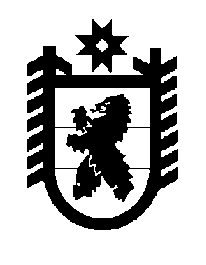 Российская Федерация Республика Карелия    ПРАВИТЕЛЬСТВО РЕСПУБЛИКИ КАРЕЛИЯПОСТАНОВЛЕНИЕот  30 января 2018 года № 29-Пг. Петрозаводск О внесении изменения в постановление Правительства Республики Карелия от 20 июня 2014 года № 196-ППравительство Республики Карелия п о с т а н о в л я е т:1. Внести в государственную программу Республики Карелия «Развитие образования» на 2014 – 2025 годы, утвержденную  постановлением Правительства Республики Карелия от 20 июня 2014 года № 196-П                       «Об утверждении государственной программы Республики Карелия «Развитие образования» на 2014 – 2025 годы» (Собрание законодательства Республики Карелия, 2014, № 6, ст. 1058; 2015,  № 2, ст. 243; 2017, № 1, ст. 69; № 4, ст. 689;  Официальный интернет-портал правовой информации (www.pravo.gov.ru),              19 сентября 2017 года, № 1000201709190002; 17 октября 2017 года,                                   № 1000201710170001; 13 декабря 2017 года, № 1000201712130007), изменение, изложив ее в следующей редакции:«Утверждена постановлениемПравительства Республики Карелияот 20 июня 2014 года № 196-ПГосударственная программа Республики Карелия «Развитие образования» на 2014 – 2025 годыПАСПОРТгосударственной программы Республики Карелия«Развитие образования» на 2014 – 2025 годыПАСПОРТподпрограммы 1 «Развитие профессионального образования» ПАСПОРТподпрограммы 2 «Развитие общего образования. Создание новых мест в общеобразовательных организациях в соответствии с прогнозируемой потребностью и современными условиями обучения» ПАСПОРТподпрограммы 3 «Совершенствование управления системой образования» ПАСПОРТподпрограммы 4 «Развитие дополнительного образования детей» I. Приоритеты и цели государственной политики в соответствующей сфере социально-экономического развития Республики Карелия, описание основных целей и задач государственной программы Республики Карелия Приоритетные направления и цели государственной политики, направленной на развитие образования в Республике Карелия, определяются:Указом Президента Российской Федерации от 7 мая 2012 года № 596 
«О долгосрочной государственной экономической политике»; Указом Президента Российской Федерации от 7 мая 2012 года № 597 
«О мероприятиях по реализации государственной социальной политики»; Указом Президента Российской Федерации от 7 мая 2012 года № 599 
«О мерах по реализации государственной политики в области образования и науки»; Указом Президента Российской Федерации от 7 мая 2012 года № 606 
«О мерах по реализации демографической политики Российской Федерации»; Указом Президента Российской Федерации от 1 июня 2012 года № 761 
«О Национальной стратегии действий в интересах детей на 2012 – 2017 годы»; Указом Президента Российской Федерации от 24 мая 2013 года № 517 
«О праздновании  100-летия образования  Республики Карелия»; Указом Президента Российской Федерации от 14 ноября 2017 года                  № 548 «Об оценке эффективности деятельности органов исполнительной власти субъектов Российской Федерации»; постановлением Правительства Российской Федерации от 3 ноября 
2012 года № 1142 «О мерах по реализации Указа Президента Российской Федерации от 21 августа 2012 г. № 1199 «Об оценке эффективности деятельности органов исполнительной власти субъектов Российской Федерации»;постановлением Правительства Российской Федерации от 26 декабря 2017 года № 1642 «Об утверждении государственной программы Российской Федерации «Развитие образования»;Стратегией социально-экономического развития Северо-Западного федерального округа на период до 2020 года, утвержденной распоряжением Правительства Российской Федерации от 18 ноября 2011 года № 2074-р;Программой поэтапного совершенствования системы оплаты труда в государственных (муниципальных) учреждениях на 2012 – 2018 годы, утвержденной распоряжением Правительства Российской Федерации 
от 26 ноября 2012 года № 2190-р;планом основных мероприятий, связанных с подготовкой и проведением празднования в 2020 году 100-летия образования Республики Карелия, утвержденным распоряжением Правительства Российской Федерации 
от 22 ноября 2013 года № 2161-р;Концепцией развития математического образования в Российской Федерации, утвержденной распоряжением Правительства Российской Федерации от 24 декабря 2013 года № 2506-р;Концепцией преподавания русского языка и литературы в Российской Федерации, утвержденной распоряжением Правительства Российской Федерации от 9 апреля 2016 года № 637-р;  планом мероприятий («дорожной картой») «Изменения в отраслях социальной сферы, направленные на повышение эффективности образования и науки», утвержденным распоряжением Правительства Российской Федерации от 30 апреля 2014 года № 722-р;Концепцией развития дополнительного образования детей, утвержденной распоряжением Правительства Российской Федерации от 4 сентября 2014 года № 1726-р;планом мероприятий на 2015 – 2020 годы по реализации Концепции развития дополнительного образования детей, утвержденным распоряжением Правительства Российской Федерации от  24 апреля 2015 года № 729-р;Стратегией развития воспитания в Российской Федерации на период до 2025 года, утвержденной распоряжением Правительства Российской  Федерации от 29 мая 2015 года № 996-р;программой «Содействие созданию в субъектах Российской Федерации (исходя из прогнозируемой потребности) новых мест в общеобразовательных организациях» на 2016 – 2025 годы, утвержденной распоряжением Правительства Российской  Федерации от 23 октября 2015 года № 2145-р;Комплексной программой повышения профессионального уровня педагогических работников общеобразовательных организаций, утвержденной заместителем Председателя Правительства Российской Федерации О. Голодец, от 28 мая 2014 года № 3241п-П8;постановлением Законодательного Собрания Республики Карелия 
от 24 июня 2010 года № 1755-IV ЗС «О Стратегии социально-экономического развития Республики Карелия до 2020 года»; постановлением Правительства Республики Карелия от 22 марта 
2013 года № 104-П «Об утверждении Комплекса мер по модернизации общего образования Республики Карелия на 2013 год и на период до 2020 года»;Стратегией действий в интересах детей в Республике Карелия на 
2012 – 2017 годы, утвержденной распоряжением Правительства Республики Карелия от 23 ноября 2012 года № 693р-П;Поэтапной программой («дорожной картой») по обеспечению доступности дошкольного образования на территории Республики Карелия на 2013 – 2018 годы, утвержденной распоряжением Правительства Республики Карелия от 18 апреля 2013 года № 200р-П; планом мероприятий («дорожной картой») «Изменения в отраслях социальной сферы, направленные на повышение эффективности образования и науки» в сфере образования Республики Карелия на 2013 – 2018 годы, одобренным распоряжением Правительства Республики Карелия от 29 апреля 2013 года № 224р-П;Инвестиционной стратегией Республики Карелия на период до 2025 года, утвержденной распоряжением Главы Республики Карелия от 20 августа 
2015 года  № 290-р;перечнем мероприятий по содействию развитию конкуренции и по развитию конкурентной среды в Республике Карелия, утвержденным распоряжением Главы Республики Карелия от 9 марта 2016 года № 71-р; планом мероприятий («дорожной картой») по содействию  развитию конкуренции в Республике Карелия, утвержденным распоряжением Главы Республики Карелия от 9 марта 2016 года № 72-р.В соответствии с указанными документами сформированы следующие приоритеты и цели государственной политики в сфере реализации государственной программы Республики Карелия «Развитие образования» на 2014 – 2015 годы (далее – государственная программа):повышение качества и доступности профессионального образования;повышение качества и доступности общего образования;совершенствование управления системой образования;повышение качества и доступности дополнительного образования детей.Таким образом, целью государственной программы является повышение качества и доступности образования.Достижение цели государственной программы позволит гарантировать право граждан на качественное и доступное образование в Республике Карелия.Цель государственной программы полностью соотносится с целью Стратегии социально-экономического развития Республики Карелия до 2020 года – обеспечением государственных гарантий доступности качественного бесплатного образования всех уровней, реализацией принципа непрерывности профессионального образования, повышением эффективности реализуемых образовательных программ и образовательных услуг.Достижение цели государственной программы будет осуществляться путем решения задач в рамках соответствующих подпрограмм. Целью каждой подпрограммы является осуществление задачи государственной программы. Решение задач подпрограмм будет достигаться путем реализации соответствующих основных мероприятий подпрограмм. Состав целей, задач и подпрограмм государственной программы приведен в ее паспорте. В паспорте государственной программы и паспортах ее подпрограмм содержатся также описание ожидаемых конечных результатов реализации государственной программы (подпрограмм).Реализация государственной программы обеспечивает достижение стратегических целей, но не может быть непосредственно увязана с достижением определенных конечных целей долгосрочной стратегии развития Российской Федерации и Республики Карелия.Сведения о показателях (индикаторах) государственной программы, подпрограмм, долгосрочных целевых программ и их значениях представлены в приложении 1 к государственной программе.Информация об основных мероприятиях (мероприятиях) государственной программы приведены в приложении 2 к государственной программе.Сведения об основных мерах правового регулирования в сфере реализации государственной программы представлены в приложении 3 к государственной программе.Финансовое обеспечение реализации государственной программы за счет средств бюджета Республики Карелия приведено в приложении 4 к государственной программе.Финансовое обеспечение и прогнозная (справочная) оценка расходов бюджета Республики Карелия (с учетом средств федерального бюджета), бюджетов государственных внебюджетных фондов, бюджетов муниципальных образований и юридических лиц на реализацию целей государственной программы Республики Карелия представлены в приложении 5 к государственной программе.Показатели результативности реализации мероприятий по содействию созданию в субъектах Российской Федерации (исходя из прогнозируемой потребности) новых мест в общеобразовательных организациях приведены в приложении 6 к государственной программе.Сведения о показателях (индикаторах) государственной программы в разрезе муниципальных образований представлены в приложении 7 к государственной программе.II. Методика расчета и условия предоставления субсидий из бюджета Республики Карелия местным бюджетам на достижение целей, соответствующих целям государственной программыМетодика распределения субсидий местным бюджетам из бюджета Республики Карелия между муниципальными районами (городскими округами) на реализацию мероприятий государственной программы:1. Субсидии на реализацию мероприятий государственной программы (далее в настоящей Методике – субсидии) распределяются законом Республики Карелия о бюджете Республики Карелия на очередной финансовый год и плановый период (далее – Закон о бюджете) в целях:компенсации малообеспеченным гражданам, имеющим детей, обладающих правом на получение дошкольного образования, и не получившим направление в дошкольные образовательные организации (далее – компенсация малообеспеченным гражданам);организации предоставления общедоступного и бесплатного дошкольного, начального общего, основного общего, среднего общего образования по основным общеобразовательным программам в муниципальных образовательных организациях (за исключением полномочий по финансовому обеспечению реализации основных общеобразовательных программ в соответствии с федеральными государственными образовательными стандартами) (далее – решение вопросов местного значения в сфере образования);частичной компенсации расходов на повышение оплаты труда работников бюджетной сферы (далее – частичная компенсация расходов на повышение оплаты труда педагогических работников муниципальных образовательных учреждений дополнительного образования);проведения ремонта зданий муниципальных общеобразовательных организаций.2. Распределение субсидии между бюджетами муниципальных районов (городских округов) осуществляется по следующей формуле:Собрi = Собр1i + Собр2i,где:Собрi – объем субсидии бюджету соответствующего (i) муниципального района (городского округа);Собр1i – объем средств на софинансирование расходных обязательств соответствующего (i) муниципального района (городского округа), указанных в абзацах втором – пятом пункта 1 настоящей Методики, распределяемый 
на I этапе;Собр2i – объем средств на софинансирование расходных обязательств соответствующего (i) муниципального района (городского округа), указанных в абзацах втором – четвертом пункта 1 настоящей Методики, распределяемый на II этапе.3. Объем средств на софинансирование расходных обязательств соответствующего (i) муниципального района (городского округа), указанных в пункте 1 настоящей Методики, распределяется следующим образом:на I этапе – в соответствии с Законом о бюджете в размере:85 процентов от общего размера субсидий на компенсацию малообеспеченным гражданам, решение вопросов местного значения в сфере образования;95 процентов от общего размера субсидий на частичную компенсацию расходов на повышение оплаты труда педагогических работников муниципальных образовательных учреждений дополнительного образования;100 процентов от объема средств субсидий на проведение ремонта зданий муниципальных общеобразовательных организаций;на II этапе – при внесении изменений в Закон о бюджете, в размере не распределенного на I этапе объема субсидий на компенсацию малообеспеченным гражданам, решение вопросов местного значения в сфере образования, частичную компенсацию расходов на повышение оплаты труда педагогических работников муниципальных образовательных учреждений дополнительного образования, с учетом изменения значений показателей исполнения расходных обязательств муниципальных районов (городских округов), на основании отчетов об исполнении соответствующих расходных обязательств и расходовании субсидий по утвержденным формам, а также предложений органов местного самоуправления о планируемых значениях указанных показателей.4. Распределение объема средств на софинансирование расходных обязательств муниципальных районов (городских округов) на I этапе между бюджетами соответствующих муниципальных районов (городских округов) осуществляется по следующей формуле:Собр1i = Скомпi + Соргi + Суказi + Спрi,где:Собр1i – объем средств бюджету соответствующего (i) муниципального района (городского округа), предоставляемый на I этапе;Скомпi – объем средств на софинансирование расходного обязательства соответствующего (i) муниципального района (городского округа), связанного с компенсацией малообеспеченным гражданам;Соргi – объем средств на софинансирование расходного обязательства соответствующего (i) муниципального района (городского округа), связанного с решением вопросов местного значения в сфере образования;Суказi – объем средств на софинансирование расходного обязательства соответствующего (i) муниципального района (городского округа), связанного с частичной компенсацией расходов на повышение оплаты труда педагогических работников муниципальных образовательных учреждений дополнительного образования;Спрi – объем средств на софинансирование расходного обязательства соответствующего (i) муниципального района (городского округа), связанного с проведением ремонта зданий муниципальных общеобразовательных организаций.5. Объем средств на софинансирование расходного обязательства соответствующего (i) муниципального района (городского округа), связанного с компенсацией малообеспеченным гражданам, рассчитывается по формуле:Скомпi = Скомп x Чдi / Чд x Ксофi / Ксофср,где:Скомп – общий объем средств на обеспечение денежных выплат малообеспеченным гражданам, предоставляемый бюджетам соответствующих муниципальных районов (городских округов) из бюджета Республики Карелия;Чдi – численность детей одиноких и многодетных родителей (законных представителей), детей-инвалидов в возрасте от полутора до трех лет, не получивших направление уполномоченного органа местного самоуправления на зачисление в дошкольную образовательную организацию, в соответствующем (i) муниципальном районе (городском округе) по данным органа исполнительной власти Республики Карелия, уполномоченного в сфере образования;Чд – численность детей одиноких и многодетных родителей (законных представителей), детей-инвалидов в возрасте от полутора до трех лет, не получивших направление уполномоченного органа местного самоуправления на зачисление в дошкольную образовательную организацию, в Республике Карелия по данным органа исполнительной власти Республики Карелия, уполномоченного в сфере образования;Ксофi – коэффициент софинансирования за счет средств бюджета Республики Карелия финансового обеспечения расходного обязательства, связанного с решением вопросов местного значения соответствующего (i) муниципального района (городского округа);Ксофср – средний по Республике Карелия коэффициент софинансирования за счет средств бюджета Республики Карелия финансового обеспечения расходного обязательства, связанного с решением вопросов местного значения.6. Объем средств на софинансирование расходного обязательства соответствующего (i) муниципального района (городского округа), связанного с решением вопросов местного значения в сфере образования, рассчитывается по формуле:Сорг = Сорг x Крi / Кр x Кдi / Кдср,где:Сорг – общий объем средств на организацию транспортного обслуживания обучающихся, проживающих в населенных пунктах, на территории которых отсутствуют общеобразовательные организации соответствующего уровня обучения, к месту обучения и обратно (далее – организация транспортного обслуживания обучающихся), предоставляемый бюджетам соответствующих муниципальных районов (городских округов) из бюджета Республики Карелия;Крi – общее расстояние, на которое осуществляется подвоз обучающихся, проживающих в населенных пунктах, на территории которых отсутствуют общеобразовательные организации соответствующего уровня обучения, к месту обучения и обратно, в соответствующем (i) муниципальном районе (городском округе) по данным органа исполнительной власти Республики Карелия, уполномоченного в сфере образования (километров в год);Кр – общее расстояние, на которое осуществляется подвоз обучающихся, проживающих в населенных пунктах, на территории которых отсутствуют общеобразовательные организации соответствующего уровня обучения, к месту обучения и обратно, по Республике Карелия по данным органа исполнительной власти Республики Карелия, уполномоченного в сфере образования (километров в год);Кдi – коэффициент дифференциации стоимости организации транспортного обслуживания обучающихся, проживающих в населенных пунктах, на территории которых отсутствуют общеобразовательные организации соответствующего уровня обучения, к месту обучения и обратно по соответствующему (i) муниципальному району (городскому округу), рассчитанный на основании отчетных данных органов местного самоуправления о начисленных расходах на организацию транспортного обслуживания обучающихся, проживающих в населенных пунктах, на территории которых отсутствуют общеобразовательные организации соответствующего уровня обучения, к месту обучения и обратно 
за январь – июнь предшествующего финансового года;Кдср – средний коэффициент дифференциации стоимости организации транспортного обслуживания обучающихся, проживающих в населенных пунктах, на территории которых отсутствуют общеобразовательные организации соответствующего уровня обучения, к месту обучения и обратно по Республике Карелия, рассчитанный на основании отчетных данных органов местного самоуправления о начисленных расходах на организацию транспортного обслуживания обучающихся, проживающих в населенных пунктах, на территории которых отсутствуют общеобразовательные организации соответствующего уровня обучения, к месту обучения и обратно за январь – июнь предшествующего финансового года.Доля средств местного бюджета, подлежащая направлению на финансовое обеспечение расходного обязательства, связанного с организацией транспортного обслуживания обучающихся, устанавливается органом исполнительной власти Республики Карелия, уполномоченным в сфере образования, как разница между объемом бюджетных ассигнований, направляемых органами местного самоуправления на финансовое обеспечение указанного расходного обязательства, и объемом субсидии на указанные цели из бюджета Республики Карелия.7. Объем средств на софинансирование расходного обязательства соответствующего (i) муниципального района (городского округа), связанного с частичной компенсацией расходов на повышение оплаты труда педагогических работников муниципальных образовательных учреждений дополнительного образования, рассчитывается по формуле:Суказi = (Чi х Оизм) х СВ х 12 х Д,где:Чi – среднесписочная численность педагогических работников (без внешних совместителей и работающих по договорам гражданско-правового характера) в соответствующем (i) муниципальном районе (городском округе) по данным органа исполнительной власти Республики Карелия, уполномоченного в сфере образования;Оизм – разница между целевым значением средней заработной платы на 2018 год и уровнем средней заработной платы педагогических работников, достигнутым в соответствующем (i) муниципальном районе (городском округе) по итогам 2016 года;СВ – страховые взносы на обязательное страхование в бюджеты государственных внебюджетных фондов в части расходов на оплату труда работников муниципальных образовательных организаций;12 – количество месяцев в году;Д – доля средств местного бюджета, направляемая на финансовое обеспечение расходных обязательств, составляющая не менее:10 процентов, если отношение уровня расчетной бюджетной обеспеченности муниципального района (городского округа) к среднему уровню расчетной бюджетной обеспеченности по городским округам и муниципальным районам составляет более 0,5;5 процентов, если отношение уровня расчетной бюджетной обеспеченности муниципального района (городского округа) к среднему уровню расчетной бюджетной обеспеченности по городским округам и муниципальным районам составляет менее 0,5.8. Объем средств на софинансирование расходного обязательства  соответствующего (i) муниципального района (городского округа), связанного с  проведением ремонта зданий муниципальных общеобразовательных организаций, рассчитывается по формуле:Спрi = Спр / 18,где:Спр – общий объем средств на проведение ремонта зданий муниципальных общеобразовательных организаций, предоставляемый бюджетам соответствующих муниципальных районов (городских округов) из бюджета Республики Карелия;18 – количество муниципальных районов и городских округов в Республике Карелия.Доля средств местного бюджета, подлежащая направлению на финансовое обеспечение расходного обязательства, связанного с проведением ремонта зданий муниципальных общеобразовательных организаций, устанавливается органом исполнительной власти Республики Карелия, уполномоченным в сфере образования, как разница между объемом бюджетных ассигнований, направляемых органами местного самоуправления на финансовое обеспечение указанного расходного обязательства, и объемом субсидии на указанные цели из бюджета Республики Карелия.9. Распределение объема средств на софинансирование расходных обязательств муниципальных районов (городских округов) на II этапе между бюджетами соответствующих муниципальных районов (городских округов) осуществляется по следующей формуле:Собр2i = Скомпi + Соргi + Суказi.Методика распределения субсидий местным бюджетам из бюджета Республики Карелия между муниципальными районами (городскими округами) на создание в общеобразовательных организациях, расположенных в сельской местности, условий для занятий физической культурой и спортом:1. Субсидии на создание в общеобразовательных организациях, расположенных в сельской местности, условий для занятий физической культурой и спортом (далее в настоящей Методике – организации, субсидии) распределяются между бюджетами муниципальных районов (городских округов) в целях ремонта спортивных залов, перепрофилирования имеющихся аудиторий под спортивные залы для занятий физической культурой и спортом, оснащения спортивным инвентарем и оборудованием открытых плоскостных спортивных сооружений, увеличения количества учащихся, занимающихся физической культурой и спортом во внеурочное время (по каждому уровню общего образования, за исключением дошкольного образования), развития школьных спортивных клубов в организациях.2. Субсидии распределяются между бюджетами муниципальных районов (городских округов) в соответствии с утвержденным Правительством Республики Карелия перечнем мероприятий по созданию в общеобразовательных организациях Республики Карелия, расположенных в сельской местности, условий для занятий физической культурой и спортом.3. Доля средств местного бюджета, подлежащая направлению на финансовое обеспечение расходного обязательства на создание в общеобразовательных организациях, расположенных в сельской местности, условий для занятий физической культурой и спортом, устанавливается органом исполнительной власти Республики Карелия, уполномоченным в сфере образования, как разница между объемом бюджетных ассигнований, направляемых органами местного самоуправления на финансовое обеспечение расходного обязательства, и объемом субсидии на указанные цели из бюджета Республики Карелия.Приложение 1 к государственной программеСведения о показателях (индикаторах) государственной программы, подпрограмм, долгосрочных целевых программ 
и их значениях Приложение 2 к государственной программеИнформация об основных мероприятиях (мероприятиях) государственной программыПриложение 3 к государственной программеСведения об основных мерах правового регулирования в сфере реализации государственной программыПриложение 6 к государственной программеПоказатели результативности реализации мероприятий по содействию созданию в субъектах Российской Федерации (исходя из прогнозируемой потребности) новых мест в общеобразовательных организацияхПриложение 7 к государственной программеСведенияо показателях (индикаторах) государственной программы в разрезе муниципальных образований2. Действие настоящего постановления распространяется на правоотношения, возникшие с 1 января 2018 года.                                               Глава                                     Республики Карелия                                                                             А.О. ПарфенчиковОтветственный исполнитель государственной программыМинистерство образования Республики КарелияМинистерство образования Республики КарелияМинистерство образования Республики КарелияМинистерство образования Республики КарелияСоисполнители государственной программы отсутствуют отсутствуют отсутствуют отсутствуютУчастники государственной программыМинистерство здравоохранения Республики Карелия;           Министерство культуры Республики Карелия;Министерство по делам молодежи, физической культуре и спорту Республики Карелия;          Министерство национальной и региональной политики Республики Карелия; Министерство строительства, жилищно-коммунального хозяйства и энергетики Республики Карелия;Министерство природных ресурсов и экологии Республики Карелия;Государственный комитет Республики Карелия по обеспечению жизнедеятельности и безопасности населения;Управление труда и занятости Республики КарелияМинистерство здравоохранения Республики Карелия;           Министерство культуры Республики Карелия;Министерство по делам молодежи, физической культуре и спорту Республики Карелия;          Министерство национальной и региональной политики Республики Карелия; Министерство строительства, жилищно-коммунального хозяйства и энергетики Республики Карелия;Министерство природных ресурсов и экологии Республики Карелия;Государственный комитет Республики Карелия по обеспечению жизнедеятельности и безопасности населения;Управление труда и занятости Республики КарелияМинистерство здравоохранения Республики Карелия;           Министерство культуры Республики Карелия;Министерство по делам молодежи, физической культуре и спорту Республики Карелия;          Министерство национальной и региональной политики Республики Карелия; Министерство строительства, жилищно-коммунального хозяйства и энергетики Республики Карелия;Министерство природных ресурсов и экологии Республики Карелия;Государственный комитет Республики Карелия по обеспечению жизнедеятельности и безопасности населения;Управление труда и занятости Республики КарелияМинистерство здравоохранения Республики Карелия;           Министерство культуры Республики Карелия;Министерство по делам молодежи, физической культуре и спорту Республики Карелия;          Министерство национальной и региональной политики Республики Карелия; Министерство строительства, жилищно-коммунального хозяйства и энергетики Республики Карелия;Министерство природных ресурсов и экологии Республики Карелия;Государственный комитет Республики Карелия по обеспечению жизнедеятельности и безопасности населения;Управление труда и занятости Республики КарелияЦель государственной программыповышение качества и доступности образованияповышение качества и доступности образованияповышение качества и доступности образованияповышение качества и доступности образованияПодпрограммы государственной программыподпрограмма 1 «Развитие профессионального образования»;подпрограмма 2 «Развитие общего образования. Создание новых мест в общеобразовательных организациях в соответствии с прогнозируемой потребностью и современными условиями обучения»; подпрограмма 3 «Совершенствование управления системой образования»;подпрограмма 4 «Развитие дополнительного образования детей»подпрограмма 1 «Развитие профессионального образования»;подпрограмма 2 «Развитие общего образования. Создание новых мест в общеобразовательных организациях в соответствии с прогнозируемой потребностью и современными условиями обучения»; подпрограмма 3 «Совершенствование управления системой образования»;подпрограмма 4 «Развитие дополнительного образования детей»подпрограмма 1 «Развитие профессионального образования»;подпрограмма 2 «Развитие общего образования. Создание новых мест в общеобразовательных организациях в соответствии с прогнозируемой потребностью и современными условиями обучения»; подпрограмма 3 «Совершенствование управления системой образования»;подпрограмма 4 «Развитие дополнительного образования детей»подпрограмма 1 «Развитие профессионального образования»;подпрограмма 2 «Развитие общего образования. Создание новых мест в общеобразовательных организациях в соответствии с прогнозируемой потребностью и современными условиями обучения»; подпрограмма 3 «Совершенствование управления системой образования»;подпрограмма 4 «Развитие дополнительного образования детей»Этапы и сроки реализации государственной программы2014 – 2025 годы, этапы не выделяются 2014 – 2025 годы, этапы не выделяются 2014 – 2025 годы, этапы не выделяются 2014 – 2025 годы, этапы не выделяются Объем финансового обеспечения государственной программы ГодВсего, тыс. рублейВ том числеВ том числеОбъем финансового обеспечения государственной программы ГодВсего, тыс. рублейза счет средств бюджета Республики Карелияза счет целевых безвозмездных поступлений в бюджет Республики КарелияОбъем финансового обеспечения государственной программы 20147 509 925,227 018 239,30491 685,92Объем финансового обеспечения государственной программы 20156 819 704,766 554 077,00265 627,76Объем финансового обеспечения государственной программы 20166 846 195,806 841 341,904 853,90Объем финансового обеспечения государственной программы 20177 629 965,747 229 502,74400 463,00Объем финансового обеспечения государственной программы 20187 879 961,607 850 076,2029 885,40Объем финансового обеспечения государственной программы 20197 095 368,306 476 337,10619 031,20Объем финансового обеспечения государственной программы 20207 122 597,906 091 517,701 031 080,20Объем финансового обеспечения государственной программы 20210,000,000,00Объем финансового обеспечения государственной программы 20220,000,000,00Объем финансового обеспечения государственной программы 20230,000,000,0020240,000,000,0020250,000,000,00Итого50 903 719,3248 061 091,942 842 627,38Ожидаемый конечный резуль-тат реализации государственной программыувеличение доли граждан в Республике Карелия, удовлетворенных качеством образовательных услуг, до 63 процентовувеличение доли граждан в Республике Карелия, удовлетворенных качеством образовательных услуг, до 63 процентовувеличение доли граждан в Республике Карелия, удовлетворенных качеством образовательных услуг, до 63 процентовувеличение доли граждан в Республике Карелия, удовлетворенных качеством образовательных услуг, до 63 процентовОтветственный исполнитель подпрограммы Министерство образования Республики КарелияМинистерство образования Республики КарелияМинистерство образования Республики КарелияМинистерство образования Республики КарелияУчастники подпрограммыМинистерство здравоохранения Республики Карелия;           Министерство культуры Республики Карелия;Министерство природных ресурсов и экологии Республики Карелия;Государственный комитет Республики Карелия по обеспечению жизнедеятельности и безопасности населения;Управление труда и занятости Республики КарелияМинистерство здравоохранения Республики Карелия;           Министерство культуры Республики Карелия;Министерство природных ресурсов и экологии Республики Карелия;Государственный комитет Республики Карелия по обеспечению жизнедеятельности и безопасности населения;Управление труда и занятости Республики КарелияМинистерство здравоохранения Республики Карелия;           Министерство культуры Республики Карелия;Министерство природных ресурсов и экологии Республики Карелия;Государственный комитет Республики Карелия по обеспечению жизнедеятельности и безопасности населения;Управление труда и занятости Республики КарелияМинистерство здравоохранения Республики Карелия;           Министерство культуры Республики Карелия;Министерство природных ресурсов и экологии Республики Карелия;Государственный комитет Республики Карелия по обеспечению жизнедеятельности и безопасности населения;Управление труда и занятости Республики КарелияЦель подпрограммы повышение качества и доступности профессионального образованияповышение качества и доступности профессионального образованияповышение качества и доступности профессионального образованияповышение качества и доступности профессионального образованияЗадачи подпрограммы 1) модернизация содержания, образовательных технологий и образовательной среды среднего профессионального и дополнительного профессионального образования;2) развитие системы непрерывного профессионального образования1) модернизация содержания, образовательных технологий и образовательной среды среднего профессионального и дополнительного профессионального образования;2) развитие системы непрерывного профессионального образования1) модернизация содержания, образовательных технологий и образовательной среды среднего профессионального и дополнительного профессионального образования;2) развитие системы непрерывного профессионального образования1) модернизация содержания, образовательных технологий и образовательной среды среднего профессионального и дополнительного профессионального образования;2) развитие системы непрерывного профессионального образованияЭтапы и сроки реализации подпрограммы 2014 – 2020 годы, этапы не выделяются2014 – 2020 годы, этапы не выделяются2014 – 2020 годы, этапы не выделяются2014 – 2020 годы, этапы не выделяютсяОбъем финансового обеспечения подпрограммыГодВсего, тыс. рублейВ том числеВ том числеОбъем финансового обеспечения подпрограммыГодВсего, тыс. рублейза счет средств бюджета Республики Карелияза счет целевых безвозмездных поступлений в бюджет Республики КарелияОбъем финансового обеспечения подпрограммы20141 023 464,201 022 131,401332,80Объем финансового обеспечения подпрограммы2015892 585,60891 381,601204,00Объем финансового обеспечения подпрограммы2016854 428,10854 428,100,00Объем финансового обеспечения подпрограммы2017837 084,30837 084,300,00Объем финансового обеспечения подпрограммы2018894 201,10894 201,100,00Объем финансового обеспечения подпрограммы2019781 947,80781 947,800,002020711 979,50711 979,500,00Итого5 995 690,605 993 153,802536,80Ожидаемый конечный результат реализации подпрограммы увеличение доли выпускников профессиональных образовательных организаций Республики Карелия очной формы обучения, трудоустроившихся в течение одного года после окончания обучения по полученной специальности (профессии), в общем числе выпускников профессиональных образовательных организаций Республики Карелия очной формы обучения 
до 54 процентовувеличение доли выпускников профессиональных образовательных организаций Республики Карелия очной формы обучения, трудоустроившихся в течение одного года после окончания обучения по полученной специальности (профессии), в общем числе выпускников профессиональных образовательных организаций Республики Карелия очной формы обучения 
до 54 процентовувеличение доли выпускников профессиональных образовательных организаций Республики Карелия очной формы обучения, трудоустроившихся в течение одного года после окончания обучения по полученной специальности (профессии), в общем числе выпускников профессиональных образовательных организаций Республики Карелия очной формы обучения 
до 54 процентовувеличение доли выпускников профессиональных образовательных организаций Республики Карелия очной формы обучения, трудоустроившихся в течение одного года после окончания обучения по полученной специальности (профессии), в общем числе выпускников профессиональных образовательных организаций Республики Карелия очной формы обучения 
до 54 процентовОтветственный исполнитель подпрограммы Министерство образования Республики КарелияМинистерство образования Республики КарелияМинистерство образования Республики КарелияМинистерство образования Республики КарелияУчастники подпрограммыМинистерство строительства, жилищно-коммунального хозяйства и энергетики Республики КарелияМинистерство строительства, жилищно-коммунального хозяйства и энергетики Республики КарелияМинистерство строительства, жилищно-коммунального хозяйства и энергетики Республики КарелияМинистерство строительства, жилищно-коммунального хозяйства и энергетики Республики КарелияЦель подпрограммы повышение качества и доступности общего образованияповышение качества и доступности общего образованияповышение качества и доступности общего образованияповышение качества и доступности общего образованияЗадачи подпрограммы 1) модернизация содержания общего образования;2) развитие образовательной сети и инфраструктуры общего образования 1) модернизация содержания общего образования;2) развитие образовательной сети и инфраструктуры общего образования 1) модернизация содержания общего образования;2) развитие образовательной сети и инфраструктуры общего образования 1) модернизация содержания общего образования;2) развитие образовательной сети и инфраструктуры общего образования Этапы и сроки реализации подпрограммы 2014 – 2025 годы, этапы не выделяются 2014 – 2025 годы, этапы не выделяются 2014 – 2025 годы, этапы не выделяются 2014 – 2025 годы, этапы не выделяются Объем финансового обеспечения подпрограммыГодВсего, тыс. рублейВ том числеВ том числеОбъем финансового обеспечения подпрограммыГодВсего, тыс. рублейза счет средств бюджета Республики Карелияза счет целевых безвозмездных поступлений в бюджет 
Республики КарелияОбъем финансового обеспечения подпрограммы20146 408 049,325 917 696,20490 353,10Объем финансового обеспечения подпрограммы20155 846 080,565 581 656,80264 423,80Объем финансового обеспечения подпрограммы20165 812 168,105 812 168,100,00Объем финансового обеспечения подпрограммы20176 533 613,006 200 818,70332 794,30Объем финансового обеспечения подпрограммы20186 811 725,506 787 259,0024 466,50Объем финансового обеспечения подпрограммы20196 188 372,505 575 032,70613 339,80Объем финансового обеспечения подпрограммы20206 286 615,405 261 441,701 025 173,70Объем финансового обеспечения подпрограммы20210,000,000,00Объем финансового обеспечения подпрограммы20220,000,000,00Объем финансового обеспечения подпрограммы20230,000,000,00Объем финансового обеспечения подпрограммы20240,000,000,00Объем финансового обеспечения подпрограммы20250,000,000,00Объем финансового обеспечения подпрограммыИтого43 886 624,3841 136 073,202 750 551,20Ожидаемые конечные результаты реализации подпрограммы 1) увеличение отношения численности детей в возрасте 
от 3 до 7 лет, получающих дошкольное образование в текущем году, к сумме численности детей в возрасте от 3 до 7 лет, получающих дошкольное образование в текущем году, и численности детей в возрасте от 3 до 7 лет, находящихся в очереди на получение в текущем году дошкольного образования, до 100 процентов;2) увеличение доли учащихся общеобразовательных организаций, обучающихся в соответствии с федеральными государственными образовательными стандартами, в общей численности учащихся общеобразовательных организаций до 100 процентов1) увеличение отношения численности детей в возрасте 
от 3 до 7 лет, получающих дошкольное образование в текущем году, к сумме численности детей в возрасте от 3 до 7 лет, получающих дошкольное образование в текущем году, и численности детей в возрасте от 3 до 7 лет, находящихся в очереди на получение в текущем году дошкольного образования, до 100 процентов;2) увеличение доли учащихся общеобразовательных организаций, обучающихся в соответствии с федеральными государственными образовательными стандартами, в общей численности учащихся общеобразовательных организаций до 100 процентов1) увеличение отношения численности детей в возрасте 
от 3 до 7 лет, получающих дошкольное образование в текущем году, к сумме численности детей в возрасте от 3 до 7 лет, получающих дошкольное образование в текущем году, и численности детей в возрасте от 3 до 7 лет, находящихся в очереди на получение в текущем году дошкольного образования, до 100 процентов;2) увеличение доли учащихся общеобразовательных организаций, обучающихся в соответствии с федеральными государственными образовательными стандартами, в общей численности учащихся общеобразовательных организаций до 100 процентов1) увеличение отношения численности детей в возрасте 
от 3 до 7 лет, получающих дошкольное образование в текущем году, к сумме численности детей в возрасте от 3 до 7 лет, получающих дошкольное образование в текущем году, и численности детей в возрасте от 3 до 7 лет, находящихся в очереди на получение в текущем году дошкольного образования, до 100 процентов;2) увеличение доли учащихся общеобразовательных организаций, обучающихся в соответствии с федеральными государственными образовательными стандартами, в общей численности учащихся общеобразовательных организаций до 100 процентовОтветственный исполнитель подпрограммы Министерство образования Республики КарелияМинистерство образования Республики КарелияМинистерство образования Республики КарелияМинистерство образования Республики КарелияУчастники подпрограммыМинистерство национальной и региональной политики Республики КарелияМинистерство национальной и региональной политики Республики КарелияМинистерство национальной и региональной политики Республики КарелияМинистерство национальной и региональной политики Республики КарелияЦель подпрограммы повышение качества управления системой образованияповышение качества управления системой образованияповышение качества управления системой образованияповышение качества управления системой образованияЗадачи подпрограммы обеспечение надежности и технологичности процедур оценки качества образования;развитие внешней оценки качества образованияобеспечение надежности и технологичности процедур оценки качества образования;развитие внешней оценки качества образованияобеспечение надежности и технологичности процедур оценки качества образования;развитие внешней оценки качества образованияобеспечение надежности и технологичности процедур оценки качества образования;развитие внешней оценки качества образованияЭтапы и сроки реализации подпрограммы 2014 – 2020 годы, этапы не выделяются2014 – 2020 годы, этапы не выделяются2014 – 2020 годы, этапы не выделяются2014 – 2020 годы, этапы не выделяютсяОбъем финансового обеспечения подпрограммыГодВсего, тыс. рублейВ том числеВ том числеОбъем финансового обеспечения подпрограммыГодВсего, тыс. рублейза счет средств бюджета Республики Карелияза счет целевых безвозмездных поступлений в бюджет Республики КарелияОбъем финансового обеспечения подпрограммы201431 981,2031 981,200,00Объем финансового обеспечения подпрограммы201539 388,6039 388,600,00Объем финансового обеспечения подпрограммы201647 870,7047 870,700,00Объем финансового обеспечения подпрограммы201740 565,90 35 429,905136,00Объем финансового обеспечения подпрограммы201832 798,4032 798,400,00Объем финансового обеспечения подпрограммы20196147,106147,100,00Объем финансового обеспечения подпрограммы20206147,106147,100,00Объем финансового обеспечения подпрограммыИтого204 899,00199 763,005136,00Ожидаемый конеч-ный результатреализации подпрограммыувеличение числа уровней образования, на которых реализуются механизмы внешней оценки качества образования, до 5 единицувеличение числа уровней образования, на которых реализуются механизмы внешней оценки качества образования, до 5 единицувеличение числа уровней образования, на которых реализуются механизмы внешней оценки качества образования, до 5 единицувеличение числа уровней образования, на которых реализуются механизмы внешней оценки качества образования, до 5 единицОтветственный исполнитель подпрограммы Министерство образования Республики КарелияМинистерство образования Республики КарелияМинистерство образования Республики КарелияМинистерство образования Республики КарелияУчастники подпрограммыМинистерство культуры Республики Карелия; Министерство по делам молодежи, физической культуре и спорту Республики КарелияМинистерство культуры Республики Карелия; Министерство по делам молодежи, физической культуре и спорту Республики КарелияМинистерство культуры Республики Карелия; Министерство по делам молодежи, физической культуре и спорту Республики КарелияМинистерство культуры Республики Карелия; Министерство по делам молодежи, физической культуре и спорту Республики КарелияЦель подпрограммы повышение качества и доступности дополнительного образования детейповышение качества и доступности дополнительного образования детейповышение качества и доступности дополнительного образования детейповышение качества и доступности дополнительного образования детейЗадачи подпрограммы модернизация содержания дополнительного образования детеймодернизация содержания дополнительного образования детеймодернизация содержания дополнительного образования детеймодернизация содержания дополнительного образования детейЭтапы и сроки реализации подпрограммы 2014 – 2020 годы, этапы не выделяются2014 – 2020 годы, этапы не выделяются2014 – 2020 годы, этапы не выделяются2014 – 2020 годы, этапы не выделяютсяОбъем финансового обеспечения подпрограммыГодВсего, тыс. рублейВ том числеВ том числеОбъем финансового обеспечения подпрограммыГодВсего, тыс. рублейза счет средств бюджета Республики Карелияза счет целевых безвозмездных поступлений в бюджет 
Республики КарелияОбъем финансового обеспечения подпрограммы201446 430,5046 430,500,00Объем финансового обеспечения подпрограммы201541 650,0041 650,000,00Объем финансового обеспечения подпрограммы201644 877,8044 877,800,00Объем финансового обеспечения подпрограммы2017124 845,1467 722,9457 122,20Объем финансового обеспечения подпрограммы201845 391,0045 391,000,00Объем финансового обеспечения подпрограммы201940 492,7040 492,700,00Объем финансового обеспечения подпрограммы202039 232,6039 232,600,00Объем финансового обеспечения подпрограммыИтого382 919,74325 797,5457 122,20Ожидаемый конечный резуль-тат реализации подпрограммы увеличение доли детей в возрасте от 5 до 18 лет, обучающихся по дополнительным общеобразовательным программам, в общем числе детей в возрасте от 5 до 18 лет до 75 процентовувеличение доли детей в возрасте от 5 до 18 лет, обучающихся по дополнительным общеобразовательным программам, в общем числе детей в возрасте от 5 до 18 лет до 75 процентовувеличение доли детей в возрасте от 5 до 18 лет, обучающихся по дополнительным общеобразовательным программам, в общем числе детей в возрасте от 5 до 18 лет до 75 процентовувеличение доли детей в возрасте от 5 до 18 лет, обучающихся по дополнительным общеобразовательным программам, в общем числе детей в возрасте от 5 до 18 лет до 75 процентов№ 
п/пНаименование цели (задачи)Целевой индикатор (показатель результата) (наименование)Единица измеренияЗначения индикаторов (показателей) Значения индикаторов (показателей) Значения индикаторов (показателей) Значения индикаторов (показателей) Значения индикаторов (показателей) Значения индикаторов (показателей) Значения индикаторов (показателей) Значения индикаторов (показателей) Отношение значения показателя последнего года реализации программы к отчетному№ 
п/пНаименование цели (задачи)Целевой индикатор (показатель результата) (наименование)Единица измерения2013 год2014год2015год2016год2017год2018год2019год2020годОтношение значения показателя последнего года реализации программы к отчетному12345678910111213Государственная программа Республики Карелия «Развитие образования» на 2014 – 2025 годыГосударственная программа Республики Карелия «Развитие образования» на 2014 – 2025 годыГосударственная программа Республики Карелия «Развитие образования» на 2014 – 2025 годыГосударственная программа Республики Карелия «Развитие образования» на 2014 – 2025 годыГосударственная программа Республики Карелия «Развитие образования» на 2014 – 2025 годыГосударственная программа Республики Карелия «Развитие образования» на 2014 – 2025 годыГосударственная программа Республики Карелия «Развитие образования» на 2014 – 2025 годыГосударственная программа Республики Карелия «Развитие образования» на 2014 – 2025 годыГосударственная программа Республики Карелия «Развитие образования» на 2014 – 2025 годыГосударственная программа Республики Карелия «Развитие образования» на 2014 – 2025 годыГосударственная программа Республики Карелия «Развитие образования» на 2014 – 2025 годыГосударственная программа Республики Карелия «Развитие образования» на 2014 – 2025 годыГосударственная программа Республики Карелия «Развитие образования» на 2014 – 2025 годы1.0.0.0.1.Цель – повышение качества и доступности образованиядоля граждан в Республике Карелия, удовлетворенных качеством образо-вательных услуг, в процентах от числа опрошенныхпроцентов62626060606162631,01Подпрограмма 1 «Развитие профессионального образования»Подпрограмма 1 «Развитие профессионального образования»Подпрограмма 1 «Развитие профессионального образования»Подпрограмма 1 «Развитие профессионального образования»Подпрограмма 1 «Развитие профессионального образования»Подпрограмма 1 «Развитие профессионального образования»Подпрограмма 1 «Развитие профессионального образования»Подпрограмма 1 «Развитие профессионального образования»Подпрограмма 1 «Развитие профессионального образования»Подпрограмма 1 «Развитие профессионального образования»Подпрограмма 1 «Развитие профессионального образования»Подпрограмма 1 «Развитие профессионального образования»1.1.1.0.1.Цель – повышение качества и доступности профессионального образованиядоля выпускников профессиональных образовательных организаций очной формы обучения, трудоустроившихся в течение одного года после окончания обучения по полученной специаль-ности (профессии), в общем числе выпускников профессиональных образовательных организаций очной формы обученияпроцентов42455051525153541,281.1.1.1.1.Задача.Модернизация содержания, образовательных технологий и образовательной отношение средней заработной платы преподавателей и мастеров произ-водственного обучения профессио-нальных образовательных организаций к среднемесячному доходу от трудовой деятельности в Республике Карелияпроцентов75808090,3951001001001,3123456789101112131.1.1.1.2.среды среднего профессионального и дополнительного профессионального образованиядоля государственных профессиональ-ных образовательных организаций Республики Карелия, здания которых приспособлены  для обучения лиц с ограниченными возможностями здоровья, в общем числе профессиональных образовательных организаций Республики Карелияпроцентов4,6816,716,722,222,225255,41.1.1.2.1.Задача. Развитие системы непрерывного профессионального образованиядоля занятого населения Республики Карелия в возрасте от 25 до  65 лет, прошедшего повышение квалификации и (или) профессиональную перепод-готовку, в общей численности занятого населения Республики Карелия в возрасте от 25 до 65 летпроцентов35373838,438,63737371,051.1.1.2.2.Задача. Развитие системы непрерывного профессионального образованияколичество многофункциональных центров прикладных квалификацийединиц0123344441.1.1.2.3.Задача. Развитие системы непрерывного профессионального образованиядоля педагогических работников образовательных организаций, прохо-дящих повышение квалификации и (или) переподготовку по профилю педагогической деятельности не реже чем один раз в три года, в общем числе педагогических работников образова-тельных организаций процентов33,333,333,333,333,333,333,333,311.1.1.2.4.Задача. Развитие системы непрерывного профессионального образованиячисленность выпускников образова-тельных организаций, реализующих программы среднего профессио-нального образования, продемонстри-ровавших уровень подготовки, соответствующий стандартам «Ворлдскиллс Россия» тыс. человек0000000,010,020,021.1.1.2.5.Задача. Развитие системы непрерывного профессионального образованияколичество специализированных центров компетенций в Республике Карелия, аккредитованных по стандартам «Ворлдскиллс Россия»единиц00000234412344567891011121213Подпрограмма 2 «Развитие общего образования. Создание новых мест в общеобразовательных организациях в соответствии с прогнозируемой потребностью и современными условиями обучения»Подпрограмма 2 «Развитие общего образования. Создание новых мест в общеобразовательных организациях в соответствии с прогнозируемой потребностью и современными условиями обучения»Подпрограмма 2 «Развитие общего образования. Создание новых мест в общеобразовательных организациях в соответствии с прогнозируемой потребностью и современными условиями обучения»Подпрограмма 2 «Развитие общего образования. Создание новых мест в общеобразовательных организациях в соответствии с прогнозируемой потребностью и современными условиями обучения»Подпрограмма 2 «Развитие общего образования. Создание новых мест в общеобразовательных организациях в соответствии с прогнозируемой потребностью и современными условиями обучения»Подпрограмма 2 «Развитие общего образования. Создание новых мест в общеобразовательных организациях в соответствии с прогнозируемой потребностью и современными условиями обучения»Подпрограмма 2 «Развитие общего образования. Создание новых мест в общеобразовательных организациях в соответствии с прогнозируемой потребностью и современными условиями обучения»Подпрограмма 2 «Развитие общего образования. Создание новых мест в общеобразовательных организациях в соответствии с прогнозируемой потребностью и современными условиями обучения»Подпрограмма 2 «Развитие общего образования. Создание новых мест в общеобразовательных организациях в соответствии с прогнозируемой потребностью и современными условиями обучения»Подпрограмма 2 «Развитие общего образования. Создание новых мест в общеобразовательных организациях в соответствии с прогнозируемой потребностью и современными условиями обучения»Подпрограмма 2 «Развитие общего образования. Создание новых мест в общеобразовательных организациях в соответствии с прогнозируемой потребностью и современными условиями обучения»Подпрограмма 2 «Развитие общего образования. Создание новых мест в общеобразовательных организациях в соответствии с прогнозируемой потребностью и современными условиями обучения»Подпрограмма 2 «Развитие общего образования. Создание новых мест в общеобразовательных организациях в соответствии с прогнозируемой потребностью и современными условиями обучения»Подпрограмма 2 «Развитие общего образования. Создание новых мест в общеобразовательных организациях в соответствии с прогнозируемой потребностью и современными условиями обучения»Подпрограмма 2 «Развитие общего образования. Создание новых мест в общеобразовательных организациях в соответствии с прогнозируемой потребностью и современными условиями обучения»1.2.1.0.1.Цель – повышение качества и доступ-ности общего образования отношение численности детей в возрасте от 3 до 7 лет, получающих дошкольное образование в текущем году, к сумме численности детей в возрасте от 3 до 7 лет, получающих дошкольное образование в текущем году, и численности детей в возрасте от 3 до 7 лет, находящихся в очереди на получение в текущем году дошкольного образованияотношение численности детей в возрасте от 3 до 7 лет, получающих дошкольное образование в текущем году, к сумме численности детей в возрасте от 3 до 7 лет, получающих дошкольное образование в текущем году, и численности детей в возрасте от 3 до 7 лет, находящихся в очереди на получение в текущем году дошкольного образованияпроцентов9999100100100100100100111.2.1.0.2.Цель – повышение качества и доступ-ности общего образования доля учащихся общеобразовательных организаций, обучающихся в соот-ветствии с федеральными государст-венными образовательными стандар-тами, в общей численности учащихся общеобразовательных организаций доля учащихся общеобразовательных организаций, обучающихся в соот-ветствии с федеральными государст-венными образовательными стандар-тами, в общей численности учащихся общеобразовательных организаций процентов33445667789093962,92,91.2.1.1.1.Задача. Модернизация содержания общего образованияобеспечение детей дошкольного возраста местами в дошкольных образовательных организациях (количество мест на 1000 детей)обеспечение детей дошкольного возраста местами в дошкольных образовательных организациях (количество мест на 1000 детей)единиц8228108148158158158178231,0011,0011.2.1.1.2.Задача. Модернизация содержания общего образованияотношение численности детей в возрасте от 2 месяцев до 3 лет, получающих дошкольное образование в текущем году, к сумме численности детей в возрасте от 2 месяцев до 3 лет, получающих дошкольное образование в текущем году, и численности детей в возрасте от 2 месяцев до 3 лет, находящихся в очереди на получение в текущем году дошкольного образованияотношение численности детей в возрасте от 2 месяцев до 3 лет, получающих дошкольное образование в текущем году, к сумме численности детей в возрасте от 2 месяцев до 3 лет, получающих дошкольное образование в текущем году, и численности детей в возрасте от 2 месяцев до 3 лет, находящихся в очереди на получение в текущем году дошкольного образованияпроцентов98,198,3698,5198,6695,5997991001,011,011.2.1.1.3.Задача. Модернизация содержания общего образованияотношение средней заработной платы педагогических работников дошкольных образовательных организаций к средней заработной плате в общем образовании в Республике Карелияотношение средней заработной платы педагогических работников дошкольных образовательных организаций к средней заработной плате в общем образовании в Республике Карелияпроцентов10010010010010010010010011123345678910111212131.2.1.1.4.отношение средней заработной платы педагогических работников общеобразовательных организаций к  среднемесячному доходу от трудовой деятельности  в Республике Карелияпроцентовпроцентов100100100100100100100100111.2.1.1.5.разработка и реализация мероприятий по повышению качества образования в общеобразовательных организациях, показавших низкие образовательные результаты по итогам  учебного года, и в общеобразовательных организациях, функционирующих в неблагоприятных социальных условияхда/нетда/нетдададададададада--1.2.1.2.1.Задача.Развитие образовательной сети и инфраструк-туры общего образования доля государственных (муниципальных) общеобразовательных организаций, соответствующих современным требова-ниям обучения, в общем количестве государственных (муниципальных) общеобразовательных организацийпроцентовпроцентов59,4606162787879801,341,341.2.1.2.2.Задача.Развитие образовательной сети и инфраструк-туры общего образования доля государственных (муниципальных) образовательных организаций, реали-зующих образовательные программы начального общего, основного общего и (или) среднего общего образования, здания которых находятся в аварийном состоянии или требуют капитального ремонта, в общем количестве государственных (муниципальных) обра-зовательных организаций, реализующих образовательные программы начального общего, основного общего и (или) среднего общего образованияпроцентов процентов 21,921,921,921212020200,90,9123345678910111212131.2.1.2.3.доля государственных (муниципальных) образовательных организаций, реали-зующих образовательные программы начального общего, основного общего и (или) среднего общего образования, имеющих физкультурные залы, в общем количестве государственных (муници-пальных) образовательных организаций, реализующих образовательные программы начального общего, основного общего и (или) среднего общего образованияпроцентовпроцентов89,891,591,592929393931,031,031.2.1.2.4.доля обучающихся в государственных (муниципальных) общеобразовательных организациях, занимающихся в одну смену, в общей численности обучающихся в государственных (муниципальных) общеобразовательных организациях процентовпроцентов96,896,796,89797,296,596,51001,031,031.2.1.2.5.число новых мест в общеобразовательных организациях, введенных путем строительства объектов инфраструктуры общего образованияединицединиц0000330002550288028801.2.1.2.6.доля обучающихся в образовательных организациях, использующих федеральный информационный портал, обеспечивающий доступ к  онлайн-курсам и онлайн-ресурсам для всех уровней образования, в общей численности обучающихся в образовательных организациях процентовпроцентов0000101520252525Подпрограмма 3 «Совершенствование управления системой образования»Подпрограмма 3 «Совершенствование управления системой образования»Подпрограмма 3 «Совершенствование управления системой образования»Подпрограмма 3 «Совершенствование управления системой образования»Подпрограмма 3 «Совершенствование управления системой образования»Подпрограмма 3 «Совершенствование управления системой образования»Подпрограмма 3 «Совершенствование управления системой образования»Подпрограмма 3 «Совершенствование управления системой образования»Подпрограмма 3 «Совершенствование управления системой образования»Подпрограмма 3 «Совершенствование управления системой образования»Подпрограмма 3 «Совершенствование управления системой образования»Подпрограмма 3 «Совершенствование управления системой образования»Подпрограмма 3 «Совершенствование управления системой образования»Подпрограмма 3 «Совершенствование управления системой образования»1.3.1.0.1.Цель – повышение качества управле-ния системой образованиячисло уровней образования, на которых реализуются механизмы внешней оценки качества образованияпроцентпроцент24455555511233456789101112131.3.1.1.1.Задача.Обеспечение надежности и технологичности процедур оценки качества образованияобеспечение проведения государст-венной итоговой аттестации обучающихсяда/нетда/нетдададададададада-1.3.1.2.1.Задача.Развитие внешней оценки качества образованиядоля образовательных организаций, в которых созданы коллегиальные органы управления, в общем числе образовательных организаций процентовпроцентов1001001001001001001001001001.3.1.2.2.Задача.Развитие внешней оценки качества образованиядоля  государственных и муници-пальных образовательных организаций, в отношении которых один раз в три года проводится независимая оценка качества образовательной деятельности, в общем числе государственных и муниципальных образовательных организаций процентовпроцентов00033,333,333,333,333,333,31.3.1.2.3.Задача.Развитие внешней оценки качества образованияколичество проектов социально ориен-тированных некоммерческих организа-ций, осуществляющих деятельность в сфере образования, которым оказана поддержкаединицединицне менее 1не менее 1не менее 1не менее 1не менее 1не менее 1не менее 1не менее 111.3.1.2.4.Задача.Развитие внешней оценки качества образованияколичество организаций, осуществ-ляющих образовательную деятельность, и иных действующих в сфере образования организаций, признанных региональными инновационными площадкамиединицединицне менее 1не менее 1не менее 1не менее 1не менее 1не менее 1не менее 1не менее 11123345678910111213Подпрограмма 4 «Развитие дополнительного образования детей»Подпрограмма 4 «Развитие дополнительного образования детей»Подпрограмма 4 «Развитие дополнительного образования детей»Подпрограмма 4 «Развитие дополнительного образования детей»Подпрограмма 4 «Развитие дополнительного образования детей»Подпрограмма 4 «Развитие дополнительного образования детей»Подпрограмма 4 «Развитие дополнительного образования детей»Подпрограмма 4 «Развитие дополнительного образования детей»Подпрограмма 4 «Развитие дополнительного образования детей»Подпрограмма 4 «Развитие дополнительного образования детей»Подпрограмма 4 «Развитие дополнительного образования детей»Подпрограмма 4 «Развитие дополнительного образования детей»Подпрограмма 4 «Развитие дополнительного образования детей»Подпрограмма 4 «Развитие дополнительного образования детей»1.4.1.0.1.Цель – повышение качества и доступ-ности дополнитель-ного образования детейдоля детей в возрасте от 5 до 18 лет, обучающихся по дополнительным общеобразовательным программам, в общем числе детей в возрасте от 5 до 18 летпроцентовпроцентов70,57176,275,4757575751,061.4.1.1.1.Задача. Модернизация содержания дополнительного образования детейотношение средней заработной платы педагогических работников организаций дополнительного образования детей в Республике Карелия к средней заработной плате учителей в Республике Карелияпроцентовпроцентов5564,38090951001001001,81.4.1.1.2.Задача. Модернизация содержания дополнительного образования детейдоля детей в возрасте от 5 до 18 лет, охваченных общеобразовательными программами естественнонаучной и технической направленности, в общем числе детей  в возрасте от 5 до 18 летпроцентовпроцентов2,73,64,14,24,85,878,21,9№п/пНомер и наименование подпрограммы, основного мероприятия (мероприя-тия), ведомственной, региональной целевой программы, долгосрочной целевой программыНомер и наименование подпрограммы, основного мероприятия (мероприя-тия), ведомственной, региональной целевой программы, долгосрочной целевой программыИсполнитель основного мероприятия (мероприятия)Исполнитель основного мероприятия (мероприятия)Срок Срок Срок Срок Ожидаемый непосредственный результат по итогам реализации государственной программы Ожидаемый непосредственный результат по итогам реализации государственной программы Информация о приоритетности основного мероприятия (мероприятия)№п/пНомер и наименование подпрограммы, основного мероприятия (мероприя-тия), ведомственной, региональной целевой программы, долгосрочной целевой программыНомер и наименование подпрограммы, основного мероприятия (мероприя-тия), ведомственной, региональной целевой программы, долгосрочной целевой программыИсполнитель основного мероприятия (мероприятия)Исполнитель основного мероприятия (мероприятия)начала реали-зацииначала реали-зацииокон-чания реали-зацииокон-чания реали-зацииОжидаемый непосредственный результат по итогам реализации государственной программы Ожидаемый непосредственный результат по итогам реализации государственной программы Информация о приоритетности основного мероприятия (мероприятия)122334455667Государственная программа Республики Карелия «Развитие образования» Государственная программа Республики Карелия «Развитие образования» Государственная программа Республики Карелия «Развитие образования» Государственная программа Республики Карелия «Развитие образования» Государственная программа Республики Карелия «Развитие образования» Государственная программа Республики Карелия «Развитие образования» Государственная программа Республики Карелия «Развитие образования» Государственная программа Республики Карелия «Развитие образования» Государственная программа Республики Карелия «Развитие образования» Государственная программа Республики Карелия «Развитие образования» Государственная программа Республики Карелия «Развитие образования» Государственная программа Республики Карелия «Развитие образования» Цель. Повышение качества и доступности образованияЦель. Повышение качества и доступности образованияЦель. Повышение качества и доступности образованияЦель. Повышение качества и доступности образованияЦель. Повышение качества и доступности образованияЦель. Повышение качества и доступности образованияЦель. Повышение качества и доступности образованияЦель. Повышение качества и доступности образованияЦель. Повышение качества и доступности образованияЦель. Повышение качества и доступности образованияЦель. Повышение качества и доступности образованияЦель. Повышение качества и доступности образованияПодпрограмма 1 «Развитие профессионального образования»Подпрограмма 1 «Развитие профессионального образования»Подпрограмма 1 «Развитие профессионального образования»Подпрограмма 1 «Развитие профессионального образования»Подпрограмма 1 «Развитие профессионального образования»Подпрограмма 1 «Развитие профессионального образования»Подпрограмма 1 «Развитие профессионального образования»Подпрограмма 1 «Развитие профессионального образования»Подпрограмма 1 «Развитие профессионального образования»Подпрограмма 1 «Развитие профессионального образования»Подпрограмма 1 «Развитие профессионального образования»Подпрограмма 1 «Развитие профессионального образования»Цель. Повышение качества и доступности профессионального образованияЦель. Повышение качества и доступности профессионального образованияЦель. Повышение качества и доступности профессионального образованияЦель. Повышение качества и доступности профессионального образованияЦель. Повышение качества и доступности профессионального образованияЦель. Повышение качества и доступности профессионального образованияЦель. Повышение качества и доступности профессионального образованияЦель. Повышение качества и доступности профессионального образованияЦель. Повышение качества и доступности профессионального образованияЦель. Повышение качества и доступности профессионального образованияЦель. Повышение качества и доступности профессионального образованияЗадача 1. Модернизация содержания, образовательных технологий и образовательной среды среднего профессионального и дополнительного профессионального образованияЗадача 1. Модернизация содержания, образовательных технологий и образовательной среды среднего профессионального и дополнительного профессионального образованияЗадача 1. Модернизация содержания, образовательных технологий и образовательной среды среднего профессионального и дополнительного профессионального образованияЗадача 1. Модернизация содержания, образовательных технологий и образовательной среды среднего профессионального и дополнительного профессионального образованияЗадача 1. Модернизация содержания, образовательных технологий и образовательной среды среднего профессионального и дополнительного профессионального образованияЗадача 1. Модернизация содержания, образовательных технологий и образовательной среды среднего профессионального и дополнительного профессионального образованияЗадача 1. Модернизация содержания, образовательных технологий и образовательной среды среднего профессионального и дополнительного профессионального образованияЗадача 1. Модернизация содержания, образовательных технологий и образовательной среды среднего профессионального и дополнительного профессионального образованияЗадача 1. Модернизация содержания, образовательных технологий и образовательной среды среднего профессионального и дополнительного профессионального образованияЗадача 1. Модернизация содержания, образовательных технологий и образовательной среды среднего профессионального и дополнительного профессионального образованияЗадача 1. Модернизация содержания, образовательных технологий и образовательной среды среднего профессионального и дополнительного профессионального образования1.1.1.1.0.Основное мероприятие.Реализация образовательных программ среднего профессионального образованияОсновное мероприятие.Реализация образовательных программ среднего профессионального образованияМинистерство образования Республики Карелия,Министерство здравоохранения Республики Карелия, Министерство культуры Республики КарелияМинистерство образования Республики Карелия,Министерство здравоохранения Республики Карелия, Министерство культуры Республики Карелия20142014201420201) обеспечение государственных гарантий общедоступности среднего профессиональ-ного образования; 2) повышение эффективности использования бюджетных средств, обеспечение финансово-хозяйственной самостоятельности образова-тельных организаций за счет реализации новых принципов финансирования (на основе государственных заданий)(отношение средней заработной платы преподавателей и мастеров производст-венного обучения профессиональных образо-вательных организаций Республики Карелия к среднемесячному доходу от трудовой деятельности в Республике Карелия будет соответствовать 100 процентам)1) обеспечение государственных гарантий общедоступности среднего профессиональ-ного образования; 2) повышение эффективности использования бюджетных средств, обеспечение финансово-хозяйственной самостоятельности образова-тельных организаций за счет реализации новых принципов финансирования (на основе государственных заданий)(отношение средней заработной платы преподавателей и мастеров производст-венного обучения профессиональных образо-вательных организаций Республики Карелия к среднемесячному доходу от трудовой деятельности в Республике Карелия будет соответствовать 100 процентам)41223344556671.1.1.2.0.1.1.1.2.0.Основное мероприятие.Модернизация инфраструктуры среднего профессионального  и дополнительного профессионального образованияОсновное мероприятие.Модернизация инфраструктуры среднего профессионального  и дополнительного профессионального образованияМинистерство образования Республики Карелия, Министерство здравоохранения Республики Карелия, Министерство культуры Республики Карелия, Министерство природных ресурсов и экологии Республики Карелия, Государственный комитет Республики Карелия по обеспечению жизнедеятель-ности и безопасности населения,Управление труда и занятости Республики КарелияМинистерство образования Республики Карелия, Министерство здравоохранения Республики Карелия, Министерство культуры Республики Карелия, Министерство природных ресурсов и экологии Республики Карелия, Государственный комитет Республики Карелия по обеспечению жизнедеятель-ности и безопасности населения,Управление труда и занятости Республики Карелия20142014202020201) создание условий обучения, соответствующих требованиям федеральных государственных образовательных стандартов среднего профессионального образования;2) увеличение доли профессиональных образовательных организаций Республики Карелия, здания которых приспособлены для обучения лиц с ограниченными возможностями здоровья(доля профессиональных образовательных организаций Республики Карелия, здания которых приспособлены  для обучения лиц с ограниченными возможностями здоровья, в общем числе профессиональных образовательных организаций Республики Карелия возрастет до 25 процентов)4122334455667Задача 2. Развитие системы непрерывного профессионального образованияЗадача 2. Развитие системы непрерывного профессионального образованияЗадача 2. Развитие системы непрерывного профессионального образованияЗадача 2. Развитие системы непрерывного профессионального образованияЗадача 2. Развитие системы непрерывного профессионального образованияЗадача 2. Развитие системы непрерывного профессионального образованияЗадача 2. Развитие системы непрерывного профессионального образованияЗадача 2. Развитие системы непрерывного профессионального образованияЗадача 2. Развитие системы непрерывного профессионального образованияЗадача 2. Развитие системы непрерывного профессионального образования1.1.2.1.0.1.1.2.1.0.Основное мероприятие.Реализация дополнитель-ных профессиональных программ, основных программ профессиональ-ного обученияОсновное мероприятие.Реализация дополнитель-ных профессиональных программ, основных программ профессиональ-ного обученияМинистерство образования Республики Карелия, Министерство природных ресурсов и экологии Респуб-лики Карелия, Государственный комитет Республики Карелия по обеспечению жизнедеятель-ности и безопасности населения, Управление труда и занятости Республики КарелияМинистерство образования Республики Карелия, Министерство природных ресурсов и экологии Респуб-лики Карелия, Государственный комитет Республики Карелия по обеспечению жизнедеятель-ности и безопасности населения, Управление труда и занятости Республики Карелия20142014202020201) обеспечение возможности непрерывного профессионального образования (доля занятого населения Республики Карелия в возрасте от 25 до  65 лет, прошедшего повышение квалификации и (или) профессиональную переподготовку, в общей численности занятого населения Республики Карелия в возрасте от 25 до 65 лет составит 
37 процентов ежегодно);2) изменение в соответствии с потребностями развития экономики структуры основных образовательных программ среднего профессионального образования (создание            4 многофункциональных центров прикладных квалификаций)41.1.2.2.01.1.2.2.0Основное мероприятие.Развитие кадрового потенциала системы образования Основное мероприятие.Развитие кадрового потенциала системы образования Министерство образования Республики КарелияМинистерство образования Республики Карелия20142014202020201) обеспечение возможности непрерывного профессионального развития педагогических работников (доля педагогических работников образовательных организаций, проходящих повышение квалификации и (или) переподготовку по профилю педагогической деятельности не реже чем один раз в три года, в общем числе педагогических работников образовательных организаций составит 33,3 процента ежегодно)41223344556671.1.2.3.01.1.2.3.0Основное мероприятие.Реализация отдельных мероприятий приоритет-ного проекта Российской Федерации «Подготовка высококвалифицированных специалистов и рабочих кадров с учетом современных стандартов и передовых технологий» Основное мероприятие.Реализация отдельных мероприятий приоритет-ного проекта Российской Федерации «Подготовка высококвалифицированных специалистов и рабочих кадров с учетом современных стандартов и передовых технологий» Министерство образования Республики Карелия, Министерство здравоохранения Республики Карелия, Министерство культуры Республики КарелияМинистерство образования Республики Карелия, Министерство здравоохранения Республики Карелия, Министерство культуры Республики Карелия2017201720202020удовлетворение потребности экономики Республики Карелия в квалифицированных рабочих кадрах и специалистах среднего звена по приоритетным направлениям модернизации и технологического развития(увеличение численности выпускников образовательных организаций, реализующих программы среднего профессионального образования, продемонстрировавших уровень подготовки, соответствующий стандартам «Ворлдскиллс Россия», до 0,02 тыс. человек;создание 4 специализированных центров компетенций в Республике Карелия, аккредитованных по стандартам «Ворлдскиллс Россия»)4Подпрограмма 2 «Развитие общего образования. Создание новых мест в общеобразовательных организациях в соответствии с прогнозируемой потребностью и современными условиями обучения»Подпрограмма 2 «Развитие общего образования. Создание новых мест в общеобразовательных организациях в соответствии с прогнозируемой потребностью и современными условиями обучения»Подпрограмма 2 «Развитие общего образования. Создание новых мест в общеобразовательных организациях в соответствии с прогнозируемой потребностью и современными условиями обучения»Подпрограмма 2 «Развитие общего образования. Создание новых мест в общеобразовательных организациях в соответствии с прогнозируемой потребностью и современными условиями обучения»Подпрограмма 2 «Развитие общего образования. Создание новых мест в общеобразовательных организациях в соответствии с прогнозируемой потребностью и современными условиями обучения»Подпрограмма 2 «Развитие общего образования. Создание новых мест в общеобразовательных организациях в соответствии с прогнозируемой потребностью и современными условиями обучения»Подпрограмма 2 «Развитие общего образования. Создание новых мест в общеобразовательных организациях в соответствии с прогнозируемой потребностью и современными условиями обучения»Подпрограмма 2 «Развитие общего образования. Создание новых мест в общеобразовательных организациях в соответствии с прогнозируемой потребностью и современными условиями обучения»Подпрограмма 2 «Развитие общего образования. Создание новых мест в общеобразовательных организациях в соответствии с прогнозируемой потребностью и современными условиями обучения»Подпрограмма 2 «Развитие общего образования. Создание новых мест в общеобразовательных организациях в соответствии с прогнозируемой потребностью и современными условиями обучения»Подпрограмма 2 «Развитие общего образования. Создание новых мест в общеобразовательных организациях в соответствии с прогнозируемой потребностью и современными условиями обучения»Подпрограмма 2 «Развитие общего образования. Создание новых мест в общеобразовательных организациях в соответствии с прогнозируемой потребностью и современными условиями обучения»Цель.  Повышение качества и доступности общего образования Цель.  Повышение качества и доступности общего образования Цель.  Повышение качества и доступности общего образования Цель.  Повышение качества и доступности общего образования Цель.  Повышение качества и доступности общего образования Цель.  Повышение качества и доступности общего образования Цель.  Повышение качества и доступности общего образования Цель.  Повышение качества и доступности общего образования Цель.  Повышение качества и доступности общего образования Цель.  Повышение качества и доступности общего образования Задача  1. Модернизация содержания общего образования Задача  1. Модернизация содержания общего образования Задача  1. Модернизация содержания общего образования Задача  1. Модернизация содержания общего образования Задача  1. Модернизация содержания общего образования Задача  1. Модернизация содержания общего образования Задача  1. Модернизация содержания общего образования Задача  1. Модернизация содержания общего образования Задача  1. Модернизация содержания общего образования Задача  1. Модернизация содержания общего образования 2.1.1.1.0.2.1.1.1.0.Основное мероприятие.Реализация образователь-ных программ дошколь-ного, начального общего, основного общего и среднего общего образо-вания, осуществление присмотра и ухода за детьмиОсновное мероприятие.Реализация образователь-ных программ дошколь-ного, начального общего, основного общего и среднего общего образо-вания, осуществление присмотра и ухода за детьмиМинистерство образования Республики Карелия, органы местного самоуправления муниципальных районов и городских округов                       (по согласованию)Министерство образования Республики Карелия, органы местного самоуправления муниципальных районов и городских округов                       (по согласованию)20142014202020201) обеспечение государственных гарантий общедоступности и бесплатности общего образования;2) повышение эффективности использования бюджетных средств, обеспечение финансово-хозяйственной самостоятельности образователь-ных организаций за счет реализации новых принципов финансирования (на основе государственных заданий);3) ликвидация очереди на зачисление детей в возрасте от 3 до 7 лет в дошкольные образовательные организации;4) создание инфраструктуры поддержки раннего развития детей (в возрасте от 0 до 3 лет)4122334455667(обеспечение детей дошкольного возраста местами в дошкольных образовательных организациях: количество мест на 1000 детей возрастет до 823;отношение численности детей в возрасте от                     2 месяцев до 3 лет, получающих дошкольное образование в текущем году, к сумме численности детей в возрасте от 2 месяцев до 3 лет, получающих дошкольное образование в текущем году, и численности детей в возрасте от 2 месяцев до 3 лет, находящихся в очереди на получение в текущем году дошкольного образования, будет соответствовать 100 процентам);5) отношение средней заработной платы педагогических работников дошкольных образовательных организаций в Республике Карелия к средней заработной плате в общем образовании в Республике Карелия будет соответствовать 100 процентам;6) отношение средней заработной платы педагогических работников общеобразовательных организаций в Республике Карелия к среднемесячному доходу от трудовой деятельности в Республике Карелия будет соответствовать 100 процентам(обеспечение детей дошкольного возраста местами в дошкольных образовательных организациях: количество мест на 1000 детей возрастет до 823;отношение численности детей в возрасте от                     2 месяцев до 3 лет, получающих дошкольное образование в текущем году, к сумме численности детей в возрасте от 2 месяцев до 3 лет, получающих дошкольное образование в текущем году, и численности детей в возрасте от 2 месяцев до 3 лет, находящихся в очереди на получение в текущем году дошкольного образования, будет соответствовать 100 процентам);5) отношение средней заработной платы педагогических работников дошкольных образовательных организаций в Республике Карелия к средней заработной плате в общем образовании в Республике Карелия будет соответствовать 100 процентам;6) отношение средней заработной платы педагогических работников общеобразовательных организаций в Республике Карелия к среднемесячному доходу от трудовой деятельности в Республике Карелия будет соответствовать 100 процентам2.1.1.2.0.Основное мероприятие. Повышение качества образования в общеобра-зовательных организа-циях путем реализации региональных проектов Основное мероприятие. Повышение качества образования в общеобра-зовательных организа-циях путем реализации региональных проектов Министерство образования Республики Карелия, органы местного самоуправления муниципальных районов и город-ских  округов (по согласованию)Министерство образования Республики Карелия, органы местного самоуправления муниципальных районов и город-ских  округов (по согласованию)2014201420202020разработка и реализация мероприятий по повышению качества образования в общеобразовательных организациях, показавших низкие образовательные результаты по итогам  учебного года, и в общеобразовательных организациях, функционирующих в неблагоприятных социальных условияхразработка и реализация мероприятий по повышению качества образования в общеобразовательных организациях, показавших низкие образовательные результаты по итогам  учебного года, и в общеобразовательных организациях, функционирующих в неблагоприятных социальных условиях3122334455667Задача 2. Развитие образовательной сети и инфраструктуры общего образования Задача 2. Развитие образовательной сети и инфраструктуры общего образования Задача 2. Развитие образовательной сети и инфраструктуры общего образования Задача 2. Развитие образовательной сети и инфраструктуры общего образования Задача 2. Развитие образовательной сети и инфраструктуры общего образования Задача 2. Развитие образовательной сети и инфраструктуры общего образования Задача 2. Развитие образовательной сети и инфраструктуры общего образования Задача 2. Развитие образовательной сети и инфраструктуры общего образования Задача 2. Развитие образовательной сети и инфраструктуры общего образования Задача 2. Развитие образовательной сети и инфраструктуры общего образования 2.1.2.1.0.2.1.2.1.0.Основное мероприятие.Модернизация инфра-структуры общего образования Основное мероприятие.Модернизация инфра-структуры общего образования Министерство образования Республики Карелия,Министерство строительства, жилищно-коммунального хозяйства и энергетики Республики Карелия, органы местного самоуправления муниципальных районов и городских округов                        (по согласованию)Министерство образования Республики Карелия,Министерство строительства, жилищно-коммунального хозяйства и энергетики Республики Карелия, органы местного самоуправления муниципальных районов и городских округов                        (по согласованию)2014201420252025обеспечение доступа обучающихся к современным условиям обучения (доля государственных (муниципальных) обще-образовательных организаций, соответствующих современным требованиям обучения, в общем количестве государственных (муниципальных) общеобразовательных организаций составит 82 процента;доля государственных (муниципальных) образо-вательных организаций, реализующих образова-тельные программы начального общего, основного общего и (или) среднего общего образования, здания которых находятся в аварийном состоянии или требуют капитального ремонта, в общем количестве государственных (муниципальных) образовательных организаций, реализующих образовательные программы начального общего, основного общего и (или) среднего общего образования, снизится до 18 процентов;доля государственных (муниципальных) образовательных организаций, реализующих образовательные программы начального общего, основного общего и (или) среднего общего образования, имеющих физкультурные залы, в общем количестве государственных (муниципальных) образовательных организаций, реализующих образовательные программы начального общего, основного общего и (или) среднего общего образования, возрастет до 95 процентов)31223344556672.1.2.2.0.2.1.2.2.0.Основное мероприятие.Реализация отдельных мероприятий приоритетного проекта Российской Федерации  «Создание современной образовательной среды для школьников»Основное мероприятие.Реализация отдельных мероприятий приоритетного проекта Российской Федерации  «Создание современной образовательной среды для школьников»Министерство образования Республики Карелия,Министерство строительства, жилищно-коммунального хозяйства и энергетики Республики Карелия, органы местного самоуправления муниципальных районов и городских округов                        (по согласованию)Министерство образования Республики Карелия,Министерство строительства, жилищно-коммунального хозяйства и энергетики Республики Карелия, органы местного самоуправления муниципальных районов и городских округов                        (по согласованию)2017201720252025обеспечение доступа обучающихся к современным условиям обучения (доля обучающихся в государственных (муници-пальных) общеобразовательных организациях, занимающихся в одну смену, в общей численности обучающихся в государственных (муниципальных) общеобразовательных организациях возрастет до 100 процентов;число новых мест в общеобразовательных организациях, введенных путем строительства объектов инфраструктуры общего образования, составит 2880 мест)32.1.2.3.0.2.1.2.3.0.Основное мероприятие.Реализация отдельных мероприятий приоритетного проекта Российской Федерации  «Современная цифровая образовательная среда в Российской Федерации»Основное мероприятие.Реализация отдельных мероприятий приоритетного проекта Российской Федерации  «Современная цифровая образовательная среда в Российской Федерации»Министерство образования Республики Карелия, органы местного самоуправления муниципальных районов и городских округов (по согласованию)Министерство образования Республики Карелия, органы местного самоуправления муниципальных районов и городских округов (по согласованию)2017201720202020расширение возможностей непрерывного образования (доля обучающихся в образовательных организациях, использующих федеральный информационный портал, обеспечивающий доступ к  онлайн-курсам и онлайн-ресурсам для всех уровней образования, в общей численности обучающихся в образовательных организациях составит 25  процентов)4122334455667Подпрограмма 3 «Совершенствование управления системой образования»Подпрограмма 3 «Совершенствование управления системой образования»Подпрограмма 3 «Совершенствование управления системой образования»Подпрограмма 3 «Совершенствование управления системой образования»Подпрограмма 3 «Совершенствование управления системой образования»Подпрограмма 3 «Совершенствование управления системой образования»Подпрограмма 3 «Совершенствование управления системой образования»Подпрограмма 3 «Совершенствование управления системой образования»Подпрограмма 3 «Совершенствование управления системой образования»Подпрограмма 3 «Совершенствование управления системой образования»Цель.  Повышение качества управления системой образованияЦель.  Повышение качества управления системой образованияЦель.  Повышение качества управления системой образованияЦель.  Повышение качества управления системой образованияЦель.  Повышение качества управления системой образованияЦель.  Повышение качества управления системой образованияЦель.  Повышение качества управления системой образованияЦель.  Повышение качества управления системой образованияЦель.  Повышение качества управления системой образованияЦель.  Повышение качества управления системой образованияЗадача 1. Обеспечение надежности и технологичности процедур оценки качества образованияЗадача 1. Обеспечение надежности и технологичности процедур оценки качества образованияЗадача 1. Обеспечение надежности и технологичности процедур оценки качества образованияЗадача 1. Обеспечение надежности и технологичности процедур оценки качества образованияЗадача 1. Обеспечение надежности и технологичности процедур оценки качества образованияЗадача 1. Обеспечение надежности и технологичности процедур оценки качества образованияЗадача 1. Обеспечение надежности и технологичности процедур оценки качества образованияЗадача 1. Обеспечение надежности и технологичности процедур оценки качества образованияЗадача 1. Обеспечение надежности и технологичности процедур оценки качества образованияЗадача 1. Обеспечение надежности и технологичности процедур оценки качества образования3.1.1.1.0.3.1.1.1.0.Основное мероприятие.Проведение государствен-ной итоговой аттестации обучающихся, включая мониторинговые исследо-вания качества образова-ния, оценку и контроль качества образованияОсновное мероприятие.Проведение государствен-ной итоговой аттестации обучающихся, включая мониторинговые исследо-вания качества образова-ния, оценку и контроль качества образованияМинистерство образования Республики КарелияМинистерство образования Республики Карелия20142014202020201)  повышение качества и информационной безопасности государственной итоговой аттестации;2) обеспечение проведения государственной итоговой аттестации обучающихся(обеспечение проведения государственной итоговой аттестации обучающихся)4Задача 2. Развитие внешней оценки качества образованияЗадача 2. Развитие внешней оценки качества образованияЗадача 2. Развитие внешней оценки качества образованияЗадача 2. Развитие внешней оценки качества образованияЗадача 2. Развитие внешней оценки качества образованияЗадача 2. Развитие внешней оценки качества образованияЗадача 2. Развитие внешней оценки качества образованияЗадача 2. Развитие внешней оценки качества образованияЗадача 2. Развитие внешней оценки качества образованияЗадача 2. Развитие внешней оценки качества образования3.1.2.1.0.3.1.2.1.0.Основное мероприятие.Реализация механизмов общественного участия в повышении качества образованияОсновное мероприятие.Реализация механизмов общественного участия в повышении качества образованияМинистерство образования Республики Карелия, Министерство национальной и региональной политики Республики КарелияМинистерство образования Республики Карелия, Министерство национальной и региональной политики Республики Карелия2014201420202020расширение общественного участия в управлении образованием, в том числе развитие механизмов вовлеченности родителей в образование 
(доля образовательных организаций, в которых созданы коллегиальные органы управления, в общем числе образовательных организаций составит 100 процентов)43.1.2.1.1.3.1.2.1.1.Мероприятие.Проведение независимой оценки качества образованияМероприятие.Проведение независимой оценки качества образованияМинистерство образования Республики КарелияМинистерство образования Республики Карелия2014201420202020исполнение требований статьи 95 Федерального закона № 273-ФЗ «Об образовании в Российской Федерации», формирование республиканской системы оценки качества образования, включающей внешнюю (независимую) и внутреннюю (самообследование) оценку качества образования, проведение мониторинговых исследований, а также поддержку сбора и анализа информации об индивидуальных достижениях обучающихся4122334455667(доля  государственных и муниципальных образовательных организаций, в отношении которых один раз в три года проводится независимая оценка качества образовательной деятельности, в общем числе государственных и муниципальных образовательных организаций составит 100 процентов)(доля  государственных и муниципальных образовательных организаций, в отношении которых один раз в три года проводится независимая оценка качества образовательной деятельности, в общем числе государственных и муниципальных образовательных организаций составит 100 процентов)3.1.2.1.2.3.1.2.1.2.Мероприятие.Поддержка социально ориентированных неком-мерческих организаций, осуществляющих деятельность в сфере образованияМероприятие.Поддержка социально ориентированных неком-мерческих организаций, осуществляющих деятельность в сфере образованияМинистерство образования Республики Карелия, Министерство национальной и региональной политики Республики КарелияМинистерство образования Республики Карелия, Министерство национальной и региональной политики Республики Карелия2014201420202020оказание региональной поддержки мероприятиям социально ориентированных некоммерческих организаций, осуществляющих деятельность всфере образования(количество проектов социально ориентированных некоммерческих организаций, осуществляющих деятельность в сфере образования, которым оказана поддержка, составит не менее 1 проекта  ежегодно)43.1.2.1.3.3.1.2.1.3.Мероприятие.Признание организаций, осуществляющих образовательную деятельность, и иных действующих в сфере образования организаций региональными инновационными площадкамиМероприятие.Признание организаций, осуществляющих образовательную деятельность, и иных действующих в сфере образования организаций региональными инновационными площадкамиМинистерство образования Республики КарелияМинистерство образования Республики Карелия2014201420202020исполнение требований статьи 20 Федерального закона 29 декабря 2012 года № 273-ФЗ «Об образовании в Российской Федерации», законов Республики Карелия от 9 октября 2012 года                           № 1639-ЗРК «О государственной поддержке инновационной деятельности в Республике Карелия», от 20 декабря 2013 года № 1755-ЗРК «Об образовании» (статья 25)(количество организаций, осуществляющих образовательную деятельность, и иных действующих в сфере образования организаций, признанных региональными инновационными площадками, составит не менее 1 ежегодно)4122334455667Подпрограмма 4 «Развитие дополнительного образования детей»Подпрограмма 4 «Развитие дополнительного образования детей»Подпрограмма 4 «Развитие дополнительного образования детей»Подпрограмма 4 «Развитие дополнительного образования детей»Подпрограмма 4 «Развитие дополнительного образования детей»Подпрограмма 4 «Развитие дополнительного образования детей»Подпрограмма 4 «Развитие дополнительного образования детей»Подпрограмма 4 «Развитие дополнительного образования детей»Подпрограмма 4 «Развитие дополнительного образования детей»Подпрограмма 4 «Развитие дополнительного образования детей»Цель. Повышение качества и доступности дополнительного образования детейЦель. Повышение качества и доступности дополнительного образования детейЦель. Повышение качества и доступности дополнительного образования детейЦель. Повышение качества и доступности дополнительного образования детейЦель. Повышение качества и доступности дополнительного образования детейЦель. Повышение качества и доступности дополнительного образования детейЦель. Повышение качества и доступности дополнительного образования детейЦель. Повышение качества и доступности дополнительного образования детейЦель. Повышение качества и доступности дополнительного образования детейЦель. Повышение качества и доступности дополнительного образования детейЗадача 1. модернизация содержания дополнительного образования детейЗадача 1. модернизация содержания дополнительного образования детейЗадача 1. модернизация содержания дополнительного образования детейЗадача 1. модернизация содержания дополнительного образования детейЗадача 1. модернизация содержания дополнительного образования детейЗадача 1. модернизация содержания дополнительного образования детейЗадача 1. модернизация содержания дополнительного образования детейЗадача 1. модернизация содержания дополнительного образования детейЗадача 1. модернизация содержания дополнительного образования детейЗадача 1. модернизация содержания дополнительного образования детей4.1.1.1.0.4.1.1.1.0.Основное мероприятие.Реализация дополнитель-ных общеобразователь-ных программ Основное мероприятие.Реализация дополнитель-ных общеобразователь-ных программ Министерство образования Республики Карелия, Министерство культуры Республики Карелия, органы местного самоуправления муниципальных районов и город-ских округов                            (по согласованию)Министерство образования Республики Карелия, Министерство культуры Республики Карелия, органы местного самоуправления муниципальных районов и город-ских округов                            (по согласованию)20142014202020201) повышение эффективности использования бюджетных средств, обеспечение финансово-хозяйственной самостоятельности образователь-ных организаций в Республике Карелия за счет реализации новых принципов финансирования (на основе государственных заданий);2) расширение возможностей для удовлетворения разнообразных интересов детей в сфере дополнительного образования (отношение средней заработной платы педагогических работников организаций дополнительного образования детей в Республике Карелия к средней заработной плате учителей в Республике Карелия будет соответствовать 100 процентам)44.1.1.2.0.4.1.1.2.0.Основное мероприятие.Реализация отдельных мероприятий приоритет-ного проекта Российской Федерации  «Доступное дополнительное образование для детей»Основное мероприятие.Реализация отдельных мероприятий приоритет-ного проекта Российской Федерации  «Доступное дополнительное образование для детей»Министерство образования Республики Карелия,Министерство культуры Республики Карелия, Министерство по делам молодежи, физической культуре и спорту Республики Карелия,Министерство образования Республики Карелия,Министерство культуры Республики Карелия, Министерство по делам молодежи, физической культуре и спорту Республики Карелия,2017201720202020обеспечение к 2020 году охвата не менее 75% детей в возрасте от 5 до 18 лет качественными дополнительными общеобразовательными программами, в том числе на базе создающихся модельных центров дополнительного образования детей (доля детей в возрасте от 5 до 18 лет, охваченных общеобразовательными программами естественнонаучной и технической направленности, в общем числе детей  в возрасте от 5 до 18 лет будет соответствовать 8,2 процента)4122334455667органы местного самоуправления муниципальных районов и город-ских округов (по согласованию)органы местного самоуправления муниципальных районов и город-ских округов (по согласованию)99.0.99.0.Основное мероприятие. Обеспечение реализации государственной программыОсновное мероприятие. Обеспечение реализации государственной программыМинистерство образования Республики КарелияМинистерство образования Республики Карелия2016201620202020№ 
п/пВид      
нормативного 
правового актаОсновные положения      
нормативного правового актаОтветственный
исполнитель И соисполнителиОжидаемые
сроки  принятия12345Государственная программа Республики Карелия «Развитие образования» на 2014 – 2025 годыГосударственная программа Республики Карелия «Развитие образования» на 2014 – 2025 годыГосударственная программа Республики Карелия «Развитие образования» на 2014 – 2025 годыГосударственная программа Республики Карелия «Развитие образования» на 2014 – 2025 годыПодпрограмма 1 «Развитие профессионального образования»Подпрограмма 1 «Развитие профессионального образования»Подпрограмма 1 «Развитие профессионального образования»Подпрограмма 1 «Развитие профессионального образования»1.1.1.1.0.Основное мероприятие. Реализация образовательных программ среднего профессионального образованияОсновное мероприятие. Реализация образовательных программ среднего профессионального образованияОсновное мероприятие. Реализация образовательных программ среднего профессионального образованияОсновное мероприятие. Реализация образовательных программ среднего профессионального образованияПриказ Министерства образования Республики Карелияоб утверждении государственных заданий государственным учреждениям   Республики Карелия, в отношении которых Министерство образования Республики Карелия осуществляет функции и полномочия учредителяМинистерство образования Республики КарелияежегодноПриказ Министерства образования Республики Карелияоб утверждении общих объемов контрольных цифр приема граждан по профессиям и специальностям для обучения по образовательным программам среднего профессионального образования за счет бюджетных ассигнований бюджета Республики Карелия Министерство образования Республики КарелияежегодноПриказ Министерства образования Республики Карелияо проведении конкурса на распределение контрольных цифр приема граждан по профессиям и специальностям для обучения по образовательным программам среднего профессионального образования за счет бюджетных ассигнований бюджета Республики Карелия Министерство образования Республики КарелияежегодноПриказ Министерства образования Республики Карелияоб утверждении для организаций, осуществляющих образовательную деятельность, контрольных цифр приема граждан по профессиям и специальностям для обучения по образовательным программам среднего профессионального образования за счет бюджетных ассигнований бюджета Республики Карелия   Министерство образования Республики Карелияежегодно12345Приказ Министерства образования Республики Карелияо проведении Недели профессионального мастерства среди студентов образовательных организаций системы среднего профессионального образования Республики Карелия «Молодые профессионалы Карелии»Министерство образования Республики КарелияежегодноРаспоряжение Главы Республики Карелияо назначении именных стипендий Республики Карелия для обучающихся по основным профессиональным образовательным программам на учебный годМинистерство образования Республики КарелияежегодноПриказ Министерства образования Республики Карелияоб утверждении перечня основных мероприятий по противодействию распространения идеологии терроризма и экстремизма среди обучающихся образовательных организацийМинистерство образования Республики КарелияежегодноПодпрограмма 2 «Развитие общего образования. Создание новых мест в общеобразовательных организациях в соответствии с прогнозируемой потребностью и современными условиями обучения»Подпрограмма 2 «Развитие общего образования. Создание новых мест в общеобразовательных организациях в соответствии с прогнозируемой потребностью и современными условиями обучения»Подпрограмма 2 «Развитие общего образования. Создание новых мест в общеобразовательных организациях в соответствии с прогнозируемой потребностью и современными условиями обучения»Подпрограмма 2 «Развитие общего образования. Создание новых мест в общеобразовательных организациях в соответствии с прогнозируемой потребностью и современными условиями обучения»2.1.1.1.0.Основное мероприятие. Реализация образовательных программ дошкольного, начального общего, основного общего и среднего общего образования, осуществление присмотра и ухода за детьмиОсновное мероприятие. Реализация образовательных программ дошкольного, начального общего, основного общего и среднего общего образования, осуществление присмотра и ухода за детьмиОсновное мероприятие. Реализация образовательных программ дошкольного, начального общего, основного общего и среднего общего образования, осуществление присмотра и ухода за детьмиОсновное мероприятие. Реализация образовательных программ дошкольного, начального общего, основного общего и среднего общего образования, осуществление присмотра и ухода за детьмиПриказ Министерства образования Республики Карелияоб утверждении государственных заданий государственным учреждениям Республики Карелия, в отношении которых Министерство образования Республики Карелия осуществляет функции и полномочия учредителяМинистерство образования Республики КарелияежегодноПриказ Министерства образования Республики Карелияоб утверждении государственных заданий государственным учреждениям Республики Карелия, в отношении которых Министерство образования Республики Карелия осуществляет функции и полномочия учредителяМинистерство образования Республики КарелияежегодноПодпрограмма 3 «Совершенствование управления системой образования»Подпрограмма 3 «Совершенствование управления системой образования»Подпрограмма 3 «Совершенствование управления системой образования»Подпрограмма 3 «Совершенствование управления системой образования»3.1.1.1.0.Основное мероприятие. Проведение государственной итоговой аттестации обучающихся, включая мониторинговые исследования качества образования, оценку и контроль качества образованияОсновное мероприятие. Проведение государственной итоговой аттестации обучающихся, включая мониторинговые исследования качества образования, оценку и контроль качества образованияОсновное мероприятие. Проведение государственной итоговой аттестации обучающихся, включая мониторинговые исследования качества образования, оценку и контроль качества образованияОсновное мероприятие. Проведение государственной итоговой аттестации обучающихся, включая мониторинговые исследования качества образования, оценку и контроль качества образования3.1.1.1.0.Приказ Министерства образования Республики Карелия	об утверждении плана проведения плановых проверок юридических лицМинистерство образования Республики Карелияежегодно3.1.1.1.0.Приказ Министерства образования Республики Карелияоб утверждении государственных заданий государственным учреждениям Республики Карелия, в отношении которых Министерство образования Республики Карелия осуществляет функции и полномочия учредителяМинистерство образования Республики Карелияежегодно123453.1.2.1.0.Основное мероприятие. Реализация механизмов общественного участия в повышении качества образованияОсновное мероприятие. Реализация механизмов общественного участия в повышении качества образованияОсновное мероприятие. Реализация механизмов общественного участия в повышении качества образованияОсновное мероприятие. Реализация механизмов общественного участия в повышении качества образованияПриказ Министерства образования Республики Карелия	об утверждении перечня региональных инновационных площадокМинистерство образования Республики КарелияежегодноПодпрограмма 4 «Развитие дополнительного образования детей»Подпрограмма 4 «Развитие дополнительного образования детей»Подпрограмма 4 «Развитие дополнительного образования детей»Подпрограмма 4 «Развитие дополнительного образования детей»4.1.1.1.0.Основное мероприятие. Реализация дополнительных общеобразовательных программОсновное мероприятие. Реализация дополнительных общеобразовательных программОсновное мероприятие. Реализация дополнительных общеобразовательных программОсновное мероприятие. Реализация дополнительных общеобразовательных программПриказ Министерства образования Республики Карелияоб утверждении государственных заданий государственным учреждениям Республики Карелия, в отношении которых Министерство образования Республики Карелия осуществляет функции и полномочия учредителяМинистерство образования Республики Карелияежегодно№ 
основного мероприятия (мероприятия)Наименование основного мероприятия (мероприятия)Индикатор (показатель результата) (наименование)Единица измеренияЗначения индикаторов (показателей результата) по годамЗначения индикаторов (показателей результата) по годамЗначения индикаторов (показателей результата) по годамЗначения индикаторов (показателей результата) по годамЗначения индикаторов (показателей результата) по годамЗначения индикаторов (показателей результата) по годамЗначения индикаторов (показателей результата) по годамЗначения индикаторов (показателей результата) по годамЗначения индикаторов (показателей результата) по годамЗначения индикаторов (показателей результата) по годам№ 
основного мероприятия (мероприятия)Наименование основного мероприятия (мероприятия)Индикатор (показатель результата) (наименование)Единица измерения20162017201820192020202120222023202420251234567891011121314Государственная программа Республики Карелия «Развитие образования» на 2014 – 2025 годыГосударственная программа Республики Карелия «Развитие образования» на 2014 – 2025 годыГосударственная программа Республики Карелия «Развитие образования» на 2014 – 2025 годыГосударственная программа Республики Карелия «Развитие образования» на 2014 – 2025 годыГосударственная программа Республики Карелия «Развитие образования» на 2014 – 2025 годыГосударственная программа Республики Карелия «Развитие образования» на 2014 – 2025 годыГосударственная программа Республики Карелия «Развитие образования» на 2014 – 2025 годыГосударственная программа Республики Карелия «Развитие образования» на 2014 – 2025 годыГосударственная программа Республики Карелия «Развитие образования» на 2014 – 2025 годыГосударственная программа Республики Карелия «Развитие образования» на 2014 – 2025 годыГосударственная программа Республики Карелия «Развитие образования» на 2014 – 2025 годыГосударственная программа Республики Карелия «Развитие образования» на 2014 – 2025 годыГосударственная программа Республики Карелия «Развитие образования» на 2014 – 2025 годыГосударственная программа Республики Карелия «Развитие образования» на 2014 – 2025 годыПодпрограмма 2 «Развитие общего образования. Создание новых мест в общеобразовательных организациях в соответствии                            с прогнозируемой потребностью и современными условиями обучения»Подпрограмма 2 «Развитие общего образования. Создание новых мест в общеобразовательных организациях в соответствии                            с прогнозируемой потребностью и современными условиями обучения»Подпрограмма 2 «Развитие общего образования. Создание новых мест в общеобразовательных организациях в соответствии                            с прогнозируемой потребностью и современными условиями обучения»Подпрограмма 2 «Развитие общего образования. Создание новых мест в общеобразовательных организациях в соответствии                            с прогнозируемой потребностью и современными условиями обучения»Подпрограмма 2 «Развитие общего образования. Создание новых мест в общеобразовательных организациях в соответствии                            с прогнозируемой потребностью и современными условиями обучения»Подпрограмма 2 «Развитие общего образования. Создание новых мест в общеобразовательных организациях в соответствии                            с прогнозируемой потребностью и современными условиями обучения»Подпрограмма 2 «Развитие общего образования. Создание новых мест в общеобразовательных организациях в соответствии                            с прогнозируемой потребностью и современными условиями обучения»Подпрограмма 2 «Развитие общего образования. Создание новых мест в общеобразовательных организациях в соответствии                            с прогнозируемой потребностью и современными условиями обучения»Подпрограмма 2 «Развитие общего образования. Создание новых мест в общеобразовательных организациях в соответствии                            с прогнозируемой потребностью и современными условиями обучения»Подпрограмма 2 «Развитие общего образования. Создание новых мест в общеобразовательных организациях в соответствии                            с прогнозируемой потребностью и современными условиями обучения»Подпрограмма 2 «Развитие общего образования. Создание новых мест в общеобразовательных организациях в соответствии                            с прогнозируемой потребностью и современными условиями обучения»Подпрограмма 2 «Развитие общего образования. Создание новых мест в общеобразовательных организациях в соответствии                            с прогнозируемой потребностью и современными условиями обучения»Подпрограмма 2 «Развитие общего образования. Создание новых мест в общеобразовательных организациях в соответствии                            с прогнозируемой потребностью и современными условиями обучения»Подпрограмма 2 «Развитие общего образования. Создание новых мест в общеобразовательных организациях в соответствии                            с прогнозируемой потребностью и современными условиями обучения»2.1.2.1.0.Основное мероприятие.Модернизация инфраструк-туры общего образованиядоля государственных (муниципальных) общеоб-разовательных организа-ций Республики Карелия, соответствующих совре-менным требованиям обучения, в общем количестве государствен-ных (муниципальных) общеобразовательных организацийпроцентов627878798080808181821234567891011121314доля государственных (муни-ципальных) образовательных организаций Республики Карелия, реализующих обра-зовательные программы начального общего, основ-ного общего и (или) среднего общего образования, здания которых находятся в аварийном состоянии или требуют капитального ремон-та, в общем количестве государственных (муници-пальных) образовательных организаций Республики Карелия, реализующих обра-зовательные программы начального общего, основного общего и (или) среднего общего образованияпроцентов 21212020202020191918доля государственных (муни-ципальных) образовательных организаций Республики Карелия, реализующих обра-зовательные программы начального общего, основного общего и (или) среднего общего образования, имею-щих физкультурные залы, в общем количестве государст-венных (муниципальных)процентов929293939393949495951234567891011121314 образовательных организа-ций Республики Карелия, реализующих образователь-ные программы начального общего, основного общего и (или) среднего общего образования2.1.2.2.0.Основное мероприятие.Реализация отдельных мероприятий приоритетного проекта Россий-ской Федерации  «Создание современной образовательной среды для школьников»количество новых мест в общеобразовательных органи-зациях субъектов Российской Федерацииединиц0330002550000002.1.2.2.0.Основное мероприятие.Реализация отдельных мероприятий приоритетного проекта Россий-ской Федерации  «Создание современной образовательной среды для школьников»количество новых мест в общеобразовательных орга-низациях субъектов Россий-ской Федерации, введенных за счет софинансирования из средств федерального бюд-жетаединиц0330002550000002.1.2.2.0.Основное мероприятие.Реализация отдельных мероприятий приоритетного проекта Россий-ской Федерации  «Создание современной образовательной среды для школьников»удельный вес численности обучающихся, занимающихся в зданиях, требующих капитального ремонта или реконструкциипроцентов46,24644, 644,543,142,74139,537,8352.1.2.2.0.Основное мероприятие.Реализация отдельных мероприятий приоритетного проекта Россий-ской Федерации  «Создание современной образовательной среды для школьников»удельный вес численности обучающихся в зданиях, имеющих все виды благоустройствпроцентов96,7989898,598,598,798,999,299,599,92.1.2.2.0.Основное мероприятие.Реализация отдельных мероприятий приоритетного проекта Россий-ской Федерации  «Создание современной образовательной среды для школьников»удельный вес численности обучающихся, занимающихся в третью смену, в общей численности обучающихся общеобразовательных организацийпроцентов00000000001234567891011121314доля обучающихся в госу-дарственных (муниципаль-ных) общеобразовательных организациях Республики Карелия, занимающихся в одну смену, в общей численности обучающихся в государственных (муници-пальных) общеобразова-тельных организациях Республики Карелияпроцентов9797,296,596,5100100100100100100доля учащихся общеобразова-тельных организаций, обу-чающихся в соответствии с федеральными государствен-ными образовательными стан-дартами, в общей числен-ности учащихся общеобразо-вательных организаций процентов677890939698100100100100доля учащихся общеобразова-тельных организаций, обу-чающихся в соответствии с федеральными государствен-ными образовательными стан-дартами, в общей числен-ности учащихся общеобразо-вательных организаций процентов677890939698100100100100Муниципальное образованиеНаименование показателя, единица измеренияЗначения показателей Значения показателей Значения показателей Значения показателей Значения показателей Муниципальное образованиеНаименование показателя, единица измерения2016 год2017 год2018 год2019 год2020 год1234567Подпрограмма 2 «Развитие общего образования. Создание новых мест в общеобразовательных организациях в соответствии с прогнозируемой потребностью и современными условиями обучения»Подпрограмма 2 «Развитие общего образования. Создание новых мест в общеобразовательных организациях в соответствии с прогнозируемой потребностью и современными условиями обучения»Подпрограмма 2 «Развитие общего образования. Создание новых мест в общеобразовательных организациях в соответствии с прогнозируемой потребностью и современными условиями обучения»Подпрограмма 2 «Развитие общего образования. Создание новых мест в общеобразовательных организациях в соответствии с прогнозируемой потребностью и современными условиями обучения»Подпрограмма 2 «Развитие общего образования. Создание новых мест в общеобразовательных организациях в соответствии с прогнозируемой потребностью и современными условиями обучения»Подпрограмма 2 «Развитие общего образования. Создание новых мест в общеобразовательных организациях в соответствии с прогнозируемой потребностью и современными условиями обучения»Подпрограмма 2 «Развитие общего образования. Создание новых мест в общеобразовательных организациях в соответствии с прогнозируемой потребностью и современными условиями обучения»Петрозаводский городской округпоказатель 1. Отношение численности детей в возрасте от 3 до 7 лет, получающих дошкольное образование в текущем году, к сумме численности детей в возрасте от 3 до 7 лет, получающих дошкольное образование в текущем году, и численности детей в возрасте от 3 до 7 лет, находящихся в очереди на получение в текущем году дошкольного образования, %100100100100100Костомукшский городской округпоказатель 1. Отношение численности детей в возрасте от 3 до 7 лет, получающих дошкольное образование в текущем году, к сумме численности детей в возрасте от 3 до 7 лет, получающих дошкольное образование в текущем году, и численности детей в возрасте от 3 до 7 лет, находящихся в очереди на получение в текущем году дошкольного образования, %100100100100100Беломорский муниципальный районпоказатель 1. Отношение численности детей в возрасте от 3 до 7 лет, получающих дошкольное образование в текущем году, к сумме численности детей в возрасте от 3 до 7 лет, получающих дошкольное образование в текущем году, и численности детей в возрасте от 3 до 7 лет, находящихся в очереди на получение в текущем году дошкольного образования, %100100100100100Калевальский муниципальный районпоказатель 1. Отношение численности детей в возрасте от 3 до 7 лет, получающих дошкольное образование в текущем году, к сумме численности детей в возрасте от 3 до 7 лет, получающих дошкольное образование в текущем году, и численности детей в возрасте от 3 до 7 лет, находящихся в очереди на получение в текущем году дошкольного образования, %100100100100100Кемский муниципальный районпоказатель 1. Отношение численности детей в возрасте от 3 до 7 лет, получающих дошкольное образование в текущем году, к сумме численности детей в возрасте от 3 до 7 лет, получающих дошкольное образование в текущем году, и численности детей в возрасте от 3 до 7 лет, находящихся в очереди на получение в текущем году дошкольного образования, %100100100100100Кондопожский муниципальный районпоказатель 1. Отношение численности детей в возрасте от 3 до 7 лет, получающих дошкольное образование в текущем году, к сумме численности детей в возрасте от 3 до 7 лет, получающих дошкольное образование в текущем году, и численности детей в возрасте от 3 до 7 лет, находящихся в очереди на получение в текущем году дошкольного образования, %100100100100100Лахденпохский муниципальный районпоказатель 1. Отношение численности детей в возрасте от 3 до 7 лет, получающих дошкольное образование в текущем году, к сумме численности детей в возрасте от 3 до 7 лет, получающих дошкольное образование в текущем году, и численности детей в возрасте от 3 до 7 лет, находящихся в очереди на получение в текущем году дошкольного образования, %100100100100100Лоухский муниципальный районпоказатель 1. Отношение численности детей в возрасте от 3 до 7 лет, получающих дошкольное образование в текущем году, к сумме численности детей в возрасте от 3 до 7 лет, получающих дошкольное образование в текущем году, и численности детей в возрасте от 3 до 7 лет, находящихся в очереди на получение в текущем году дошкольного образования, %100100100100100Медвежьегорский муниципальный районпоказатель 1. Отношение численности детей в возрасте от 3 до 7 лет, получающих дошкольное образование в текущем году, к сумме численности детей в возрасте от 3 до 7 лет, получающих дошкольное образование в текущем году, и численности детей в возрасте от 3 до 7 лет, находящихся в очереди на получение в текущем году дошкольного образования, %100100100100100Муезерский муниципальный районпоказатель 1. Отношение численности детей в возрасте от 3 до 7 лет, получающих дошкольное образование в текущем году, к сумме численности детей в возрасте от 3 до 7 лет, получающих дошкольное образование в текущем году, и численности детей в возрасте от 3 до 7 лет, находящихся в очереди на получение в текущем году дошкольного образования, %100100100100100Олонецкий муниципальный районпоказатель 1. Отношение численности детей в возрасте от 3 до 7 лет, получающих дошкольное образование в текущем году, к сумме численности детей в возрасте от 3 до 7 лет, получающих дошкольное образование в текущем году, и численности детей в возрасте от 3 до 7 лет, находящихся в очереди на получение в текущем году дошкольного образования, %100100100100100Питкярантский муниципальный районпоказатель 1. Отношение численности детей в возрасте от 3 до 7 лет, получающих дошкольное образование в текущем году, к сумме численности детей в возрасте от 3 до 7 лет, получающих дошкольное образование в текущем году, и численности детей в возрасте от 3 до 7 лет, находящихся в очереди на получение в текущем году дошкольного образования, %100100100100100Прионежский муниципальный районпоказатель 1. Отношение численности детей в возрасте от 3 до 7 лет, получающих дошкольное образование в текущем году, к сумме численности детей в возрасте от 3 до 7 лет, получающих дошкольное образование в текущем году, и численности детей в возрасте от 3 до 7 лет, находящихся в очереди на получение в текущем году дошкольного образования, %100100100100100Пряжинский муниципальный районпоказатель 1. Отношение численности детей в возрасте от 3 до 7 лет, получающих дошкольное образование в текущем году, к сумме численности детей в возрасте от 3 до 7 лет, получающих дошкольное образование в текущем году, и численности детей в возрасте от 3 до 7 лет, находящихся в очереди на получение в текущем году дошкольного образования, %100100100100100Пудожский муниципальный районпоказатель 1. Отношение численности детей в возрасте от 3 до 7 лет, получающих дошкольное образование в текущем году, к сумме численности детей в возрасте от 3 до 7 лет, получающих дошкольное образование в текущем году, и численности детей в возрасте от 3 до 7 лет, находящихся в очереди на получение в текущем году дошкольного образования, %100100100100100Сегежский муниципальный районпоказатель 1. Отношение численности детей в возрасте от 3 до 7 лет, получающих дошкольное образование в текущем году, к сумме численности детей в возрасте от 3 до 7 лет, получающих дошкольное образование в текущем году, и численности детей в возрасте от 3 до 7 лет, находящихся в очереди на получение в текущем году дошкольного образования, %100100100100100Сортавальский муниципальный районпоказатель 1. Отношение численности детей в возрасте от 3 до 7 лет, получающих дошкольное образование в текущем году, к сумме численности детей в возрасте от 3 до 7 лет, получающих дошкольное образование в текущем году, и численности детей в возрасте от 3 до 7 лет, находящихся в очереди на получение в текущем году дошкольного образования, %100100100100100Суоярвский муниципальный районпоказатель 1. Отношение численности детей в возрасте от 3 до 7 лет, получающих дошкольное образование в текущем году, к сумме численности детей в возрасте от 3 до 7 лет, получающих дошкольное образование в текущем году, и численности детей в возрасте от 3 до 7 лет, находящихся в очереди на получение в текущем году дошкольного образования, %1001001001001001234567Петрозаводский городской округпоказатель 2. Доля учащихся общеобразовательных организаций, обучающихся в соответствии с федеральными государственными образовательными стандартами, в общей численности учащихся общеобразовательных организаций, %        6878909396Костомукшский городской округпоказатель 2. Доля учащихся общеобразовательных организаций, обучающихся в соответствии с федеральными государственными образовательными стандартами, в общей численности учащихся общеобразовательных организаций, %        6778909396Беломорский муниципальный районпоказатель 2. Доля учащихся общеобразовательных организаций, обучающихся в соответствии с федеральными государственными образовательными стандартами, в общей численности учащихся общеобразовательных организаций, %        7482919497Калевальский муниципальный районпоказатель 2. Доля учащихся общеобразовательных организаций, обучающихся в соответствии с федеральными государственными образовательными стандартами, в общей численности учащихся общеобразовательных организаций, %        7888909396Кемский муниципальный районпоказатель 2. Доля учащихся общеобразовательных организаций, обучающихся в соответствии с федеральными государственными образовательными стандартами, в общей численности учащихся общеобразовательных организаций, %        7987899295Кондопожский муниципальный районпоказатель 2. Доля учащихся общеобразовательных организаций, обучающихся в соответствии с федеральными государственными образовательными стандартами, в общей численности учащихся общеобразовательных организаций, %        7685909396Лахденпохский муниципальный районпоказатель 2. Доля учащихся общеобразовательных организаций, обучающихся в соответствии с федеральными государственными образовательными стандартами, в общей численности учащихся общеобразовательных организаций, %        6068768388Лоухский муниципальный районпоказатель 2. Доля учащихся общеобразовательных организаций, обучающихся в соответствии с федеральными государственными образовательными стандартами, в общей численности учащихся общеобразовательных организаций, %        5665768388Медвежьегорский муниципальный районпоказатель 2. Доля учащихся общеобразовательных организаций, обучающихся в соответствии с федеральными государственными образовательными стандартами, в общей численности учащихся общеобразовательных организаций, %        6778909396Муезерский муниципальный районпоказатель 2. Доля учащихся общеобразовательных организаций, обучающихся в соответствии с федеральными государственными образовательными стандартами, в общей численности учащихся общеобразовательных организаций, %        5762707887Олонецкий муниципальный районпоказатель 2. Доля учащихся общеобразовательных организаций, обучающихся в соответствии с федеральными государственными образовательными стандартами, в общей численности учащихся общеобразовательных организаций, %        7283949698Питкярантский муниципальный районпоказатель 2. Доля учащихся общеобразовательных организаций, обучающихся в соответствии с федеральными государственными образовательными стандартами, в общей численности учащихся общеобразовательных организаций, %        7889979899Прионежский муниципальный районпоказатель 2. Доля учащихся общеобразовательных организаций, обучающихся в соответствии с федеральными государственными образовательными стандартами, в общей численности учащихся общеобразовательных организаций, %        5967808791Пряжинский муниципальный районпоказатель 2. Доля учащихся общеобразовательных организаций, обучающихся в соответствии с федеральными государственными образовательными стандартами, в общей численности учащихся общеобразовательных организаций, %        7380909396Пудожский муниципальный районпоказатель 2. Доля учащихся общеобразовательных организаций, обучающихся в соответствии с федеральными государственными образовательными стандартами, в общей численности учащихся общеобразовательных организаций, %        6372828992Сегежский муниципальный районпоказатель 2. Доля учащихся общеобразовательных организаций, обучающихся в соответствии с федеральными государственными образовательными стандартами, в общей численности учащихся общеобразовательных организаций, %        6778909396Сортавальский муниципальный районпоказатель 2. Доля учащихся общеобразовательных организаций, обучающихся в соответствии с федеральными государственными образовательными стандартами, в общей численности учащихся общеобразовательных организаций, %        7989959798Суоярвский муниципальный район7384939698».